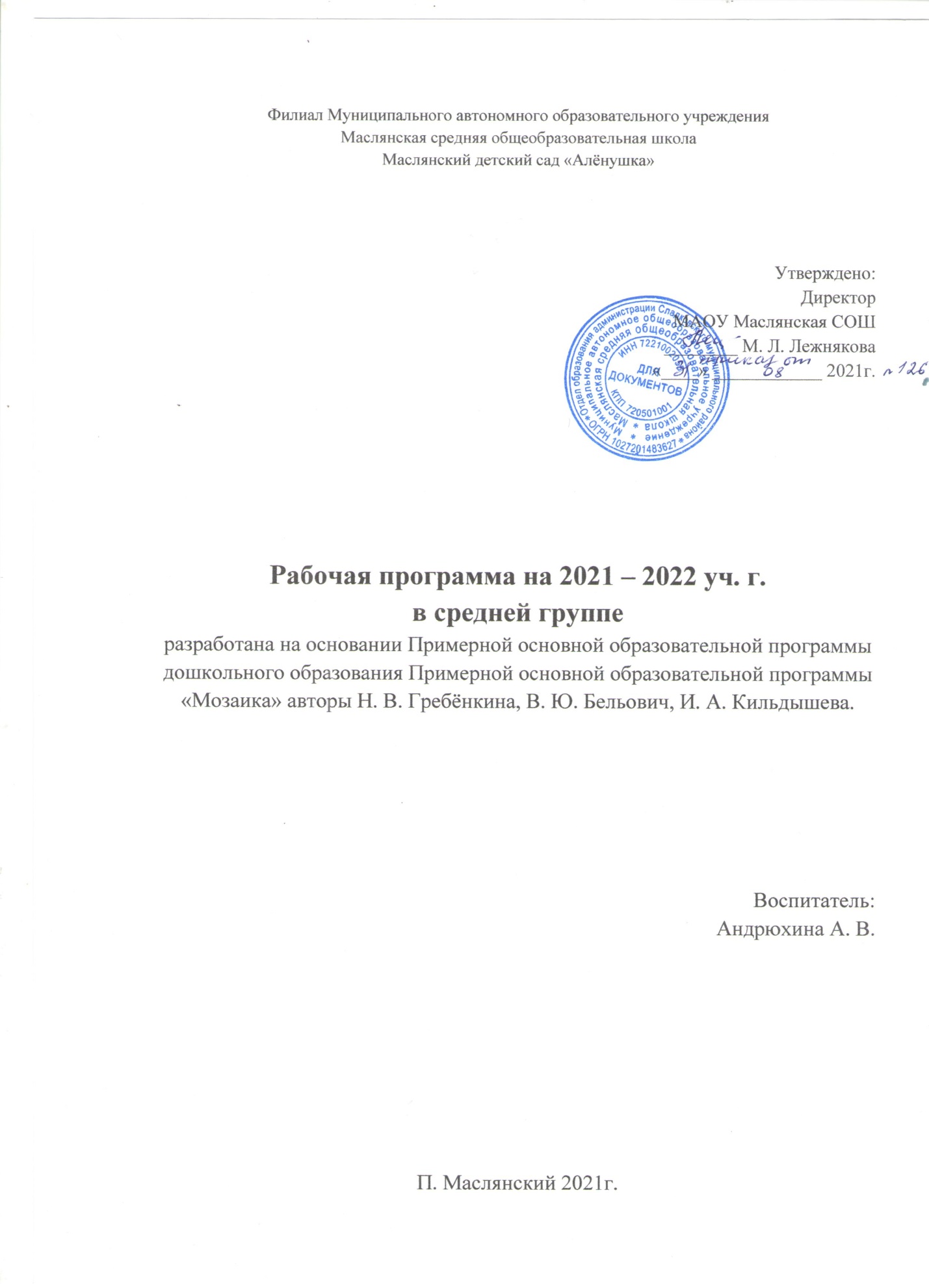 ОГЛАВЛЕНИЕВВЕДЕНИЕ  ...........................................................................................................31. ЦЕЛЕВОЙ РАЗДЕЛ..........................................................................................71.1. Пояснительная записка...................................................................................71.1.1. Цели и задачи Программы….......................................................................71.1.2. Принципы и подходы программы......................................................... ... 101.2.Планируемые результаты...............................................................................122. СОДЕРЖАТЕЛЬНЫЙ РАЗДЕЛ…..................................................................242.1.Описание образовательной деятельности по областям……………….....  242.1.1.Социально-коммуникативное развитие …………... .............................  242.1.2. Познавательное развитие  .......................................................................  322.1.3. Речевое развитие  ....................................................................................  402.1.4. Художественно-эстетическое развитие  ...............................................  462.1.5. Физическое развитие .............................................................................  542.2. Взаимодействие с семьями дошкольников  ............................................  613. ОРГАНИЗАЦИОННЫЙ РАЗДЕЛ  .............................................................  633.1. Психолого-педагогические условия…………. .......................................  633.2. Организация развивающей предметно-пространственной среды .........  643.3. Планирование образовательной деятельности ........................................  69ВВЕДЕНИЕСогласно:Федеральному  закону  «Об  образовании  в  Российской  Федерации» от  29  декабря  2012  г.  №273-ФЗ  (далее  –  Федеральный  закон  «Об  образовании  в  Российской Федерации»)  дошкольное  образование  является  уровнем  общего  образования  наряду  с начальным общим, основным общим и средним общим образованием.Требованиям Федерального закона от 31 июля 2020 г. № 304-ФЗ «О внесении изменений в федеральный закон «Об образовании в Российской Федерации» по вопросам воспитания обучающихся» с учётом плана мероприятий по реализации в 2021 - 2025 годах стратегии развития воспитания в Российской Федерации на период до 2025 года, федерального государственного образовательного стандарта дошкольного образования.Именно в дошкольном детстве закладываются ценностные установки развития личности ребенка, основы его идентичности, отношения к миру, обществу, семье и самому себе. Поэтому  миссия  дошкольного  образования  -  сохранение  уникальности  и  самоценности дошкольного  детства  как  отправной  точки  включения  и  дальнейшего  овладения разнообразными  формами  жизнедеятельности  в  быстро  изменяющемся  мире,  содействие развитию  различных  форм  активности  ребенка,  передача  общественных  норм  и  ценностей, способствующих позитивной социализации в поликультурном многонациональном обществе.Трансформация  России  в  постиндустриальное  общество,  процессы  информатизации, усиление  значимости  средств  массовой  информации  как  института  социализации,  широкий диапазон  информационных  и  образовательных  ресурсов  открывают  новые  возможности развития личности ребенка, но одновременно несут и различного рода риски.Задача  приобщения  детей  к  жизни  в  современном  социальном  пространстве  требует обновления  не  только  содержания  дошкольного  образования,  но  и  способов  взаимодействия между  детьми  и  взрослыми,  формирования  базового  доверия  ребенка  к  миру,  комфортного  и безопасного образа жизни. Необходимость  в  таком  обновлении  вызвана  целым  рядом  объективных  факторов развития  современного  общества  и  экономики  и  связанных  с  этим  новых  требований  к образованию, изменениями условий жизни и взросления детей, обобщаемых в  понятии «новая социокультурная  ситуация  развития  детства»,  а  также  новыми  данными  многочисленных  исследований в области нейронауки, психологии развития, исследований семьи и детства и др.Конвенция о правах ребенка, свидетельствует о понимании ключевого значения образования в стабильном развитии общества, о важности создания условий доступности качественного образования для детей на самых ранних этапах развития. Переосмысление роли и задач образования в период раннего и дошкольного детства, происходящее во всем мире, связано с выявлением образовательного потенциала детей раннего и дошкольного возраста, факторов, влияющих на развитие детей, краткосрочных и долгосрочных эффектов условий жизни и образовательных стратегий на ранних этапах развития, их влияния на биографию отдельно человека, значения для стабильного развилин общества и экономики в целом. Всё это требует разработки инновационных программ раннего и дошкольного образования, соответствующих современному уровню развития педагогической науки и практики, учитывающей и интегрирующей лучшие образцы отечественного и зарубежного опыта. Современные образовательные программы и современный педагогически процесс должны быть направлены на поддержку разнообразия детства, что предполагает вариативность содержания и организации дошкольного образования. Вариативность содержания дошкольного образования может быть достигнута только через сохранение широкого разнообразия образовательных программ, уже существующих в российском образовательном пространстве и разрабатываемых в настоящий момент. В условиях стремительного роста социальных, экономических, технологических, и психологических перемен современные программы психолого-педагогической поддержки подрастающих поколений направлены, прежде всего, на раскрытие разнообразных форм активности,  присущих самому ребенку.Современные достижения цивилизации открывают новые возможности для развития ребенка с первых дней его жизни.Эти возможности связаны;- с повышением ценностного детства в современном обществе; - с созданием новых форм и видов развивающих сред, способных мотивировать детей;- с появлением коммуникационных сетевых технологий;          - с расширением инновационных программ профессиональной	подготовки педагогов и воспитателей, обладающих мастерством коммуникативной компетенции и искусством мотивирования поведения детей.С учетом культурно-исторических особенностей современного общества, вызовов неопределённости и сложности изменяющегося мира и обозначенных выше рисков для полноценного развития и безопасности детей, в соответствии с Федеральным законом «Об Образовании в Российской Федерации» и Федеральным государственным образовательным стандартам дошкольного образования  (далее – ФГОС ДО, Стандарт), разработана настоящая Примерная основная образовательная программа дошкольного образования (далее — Программа).Программа  направлена  на  создание  социальной  ситуации  развития  дошкольников, социальных  и  материальных  условий,  открывающих  возможности  позитивной  социализации ребенка,  формирования  у  него  доверия  к  миру,  к  людям  и  к  себе,  его  личностного  и познавательного  развития,  развития  инициативы  и  творческих  способностей  посредством культуросообразных и возрастосообразных видов деятельности в сотрудничестве со взрослыми и другими детьми, а также на обеспечение здоровья и безопасности детей.Социальная ситуация развития определяется местом ребенка в обществе; общественными требованиями  и  ожиданиями  относительно  возрастных  норм  поведения  детей, соответствующими  исторически  сложившемуся  образу  детства;  интересами  самого  ребенка, характером и содержанием его активности. Формируемая  социальная  ситуация  развития  выступает  как  источник  социализации  и развития  личности  ребенка,  определяет  уклад  жизнедеятельности  дошкольника,  включая формы и содержание общения и совместной деятельности ребенка в  семье и в образовательной организации.  На  основе  Программы конструируется мотивирующая образовательная среда. Мотивирующая  образовательная  среда  предоставляет  систему  условий  развития  детей, включая  пространственно-временные  (гибкость  и  трансформируемость  пространства  и  его предметного  наполнения,  гибкость  планирования),  социальные  (формы  сотрудничества  и общения, ролевые и межличностные отношения всех участников образовательных отношений, включая педагогов, детей, родителей (законных  представителей), администрацию), условия детской  активности  (доступность и разнообразие видов деятельности, соответствующих возрастно-психологическим особенностям дошкольников, задачам развития каждого ребенка), материально-технические и другие условия образовательной деятельности.Содержание  Программы  в  соответствии  с  требованиями  Стандарта  включает три основных раздела – целевой, содержательный и организационный.1. ЦЕЛЕВОЙ РАЗДЕЛ1.1. Пояснительная записка1.1.1. Цели и задачи ПрограммыЦелью  Программы  является  проектирование  социальных  ситуаций  развития  ребенка  и развивающей  предметно-пространственной  среды,  обеспечивающих  позитивную социализацию,  мотивацию  и  поддержку  индивидуальности детей через общение, игру, познавательно-исследовательскую деятельность и другие формы активности. Программа,  в  соответствии  с  Федеральным  законом  «Об  образовании  в  Российской Федерации»,  содействует  взаимопониманию  и  сотрудничеству  между людьми,  учитывает разнообразие мировоззренческих подходов, способствует реализации права детей дошкольного возраста  на  свободный  выбор  мнений  и  убеждений,  обеспечивает  развитие  способностей каждого  ребенка,  формирование  и  развитие  личности  ребенка  в  соответствии  с  принятыми  в семье  и  обществе  духовно-нравственными и социокультурными  ценностями в целях интеллектуального,  духовно-нравственного,  творческого  и  физического  развития  человека, удовлетворения его образовательных потребностей и интересов. Цели Программы достигаются через решение следующих задач:–  охрана  и  укрепление  физического  и  психического  здоровья  детей,  в  том  числе  их эмоционального благополучия;–  обеспечение  равных  возможностей  для  полноценного  развития  каждого  ребенка  в период  дошкольного  детства  независимо  от  места  проживания,  пола,  нации,  языка, социального статуса;–  создание  благоприятных  условий  развития  детей  в  соответствии  с  их  возрастными  и индивидуальными  особенностями,  развитие  способностей  и  творческого  потенциала каждого ребенка как субъекта отношений с другими детьми, взрослыми и миром;–  объединение  обучения  и  воспитания  в  целостный  образовательный  процесс на основе духовно-нравственных и социокультурных ценностей,  принятых в обществе правил и норм поведения в интересах человека, семьи, общества;– формирование общей культуры личности детей, развитие их социальных, нравственных, эстетических,  интеллектуальных,  физических  качеств,  инициативности, самостоятельности  и  ответственности  ребенка,  формирование  предпосылок  учебной деятельности;–  формирование  социокультурной  среды,  соответствующей  возрастным  и индивидуальным особенностям детей;–  обеспечение  психолого-педагогической поддержки семьи и повышение  компетентности родителей  (законных  представителей)  в  вопросах  развития  и  образования,  охраны  и укрепления здоровья детей;–  обеспечение  преемственности  целей,  задач  и  содержания  дошкольного  общего  и начального общего образования.1.1.2. Принципы и подходы  Программы1. Поддержка разнообразия детства. Современный мир характеризуется возрастающим многообразием  и  неопределенностью,  отражающимися  в  самых  разных  аспектах  жизни человека  и  общества.  Многообразие  социальных,  личностных,  культурных, языковых, этнических особенностей, религиозных и других общностей, ценностей и убеждений, мнений и способов их выражения, жизненных укладов особенно ярко проявляется в условиях Российской Федерации  –  государства  с  огромной  территорией,  разнообразными  природными  условиями, объединяющего  многочисленные  культуры,  народы,  этносы.  Возрастающая  мобильность  в обществе, экономике, образовании, культуре требует  от людей умения ориентироваться в этом мире  разнообразия,  способности  сохранять  свою  идентичность  и  в  то  же  время  гибко, позитивно  и  конструктивно  взаимодействовать  с  другими  людьми,  способности  выбирать  и уважать право выбора других ценностей и убеждений, мнений и способов их выражения. Организация выстраивает образовательную деятельность с учетом региональной  специфики,  социокультурной  ситуации  развития  каждого  ребенка,  его возрастных и индивидуальных особенностей, ценностей, мнений и способов их выражения.2.  Сохранение  уникальности  и  самоценности  детства  как  важного  этапа  в  общем развитии человека. Самоценность детства  –  понимание детства как периода жизни значимого самого  по  себе,  значимого  тем,  что  происходит  с  ребенком  сейчас,  а  не  тем,  что  этот  этап является  подготовкой  к  последующей  жизни.  Этот  принцип  подразумевает  полноценное проживание  ребенком  всех  этапов  детства  (младенческого,  раннего  и  дошкольного  детства), обогащение (амплификацию) детского развития.3.  Позитивная  социализация  ребенка  предполагает,  что  освоение  ребенком  культурных норм, средств и способов деятельности, культурных образцов поведения и общения с другими людьми,  приобщение  к  традициям  семьи,  общества,  государства  происходят  в  процессе сотрудничества  со  взрослыми  и  другими  детьми,  направленного  на  создание  предпосылок  к полноценной деятельности ребенка в изменяющемся мире.4.  Личностно-развивающий  и  гуманистический  характер  взаимодействия  взрослых  и детей. Такой  тип  взаимодействия  предполагает  базовую  ценностную  ориентацию  на достоинство  каждого  участника  взаимодействия,  уважение  и  безусловное  принятие  личности ребенка, доброжелательность, внимание к ребенку, его состоянию, настроению, потребностям, интересам. Личностно-развивающее взаимодействие  является неотъемлемой составной частью социальной  ситуации  развития  ребенка  в  организации,  условием  его  эмоционального благополучия и полноценного развития. 5.  Содействие  и  сотрудничество  детей  и  взрослых,  признание  ребенка  полноценным участником (субъектом) образовательных  отношений.  Этот  принцип  предполагает  активное участие всех субъектов образовательных отношений  – как детей, так и взрослых – в реализации программы. Каждый  участник  имеет  возможность  внести  свой  индивидуальный  вклад  в  ход игры,  занятия,  проекта,  обсуждения,  в  планирование  образовательного  процесса,  может проявить  инициативу.  Принцип  содействия  предполагает  диалогический  характер коммуникации между всеми участниками  образовательных отношений. Детям предоставляется возможность  высказывать  свои  взгляды,  свое  мнение,  занимать  позицию  и  отстаивать  ее, принимать решения и брать на себя ответственность в соответствии со своими возможностями. 6. Сотрудничество   с  семьей.  Сотрудничество,  кооперация  с  семьей, открытость  в  отношении  семьи,  уважение  семейных  ценностей  и  традиций,  их  учет  в образовательной  работе  являются  важнейшим  принципом  образовательной  программы. Программа  предполагает разнообразные формы сотрудничества с семьей как в содержательном, так и в организационном планах. 7. Сетевое взаимодействие с организациями социализации, образования, охраны здоровья и  другими  партнерами,  которые  могут  внести  вклад  в  развитие  и  образование  детей,  а  также использование  ресурсов  местного  сообщества  и  вариативных  программ  дополнительного образования  детей  для  обогащения  детского  развития.  Программа  предполагает,  что педагог устанавливает партнерские отношения не только с семьями детей, но и с другими организациями  и  лицами,  которые  могут  способствовать  обогащению  социального  и/или культурного опыта детей, приобщению детей к национальным  традициям (посещение  театров, музеев, освоение программ дополнительного образования), к природе и истории родного края; содействовать  проведению  совместных  проектов,  экскурсий,  праздников,  посещению концертов,  а  также  удовлетворению  особых  потребностей детей, оказанию психолого-педагогической и/или  медицинской  поддержки  в  случае  необходимости  (центры  семейного консультирования и др.). 8.  Индивидуализация  дошкольного  образования  предполагает  такое  построение образовательной  деятельности,  которое  открывает  возможности  для  индивидуализации образовательного процесса, появления индивидуальной траектории развития каждого ребенка с характерными  для  данного  ребенка  спецификой  и  скоростью,  учитывающей  его  интересы, мотивы,  способности  и  возрастно-психологические  особенности.  9. Возрастная адекватность  образования.  Этот принцип предполагает подбор педагогом содержания и методов дошкольного образования в соответствии с возрастными особенностями детей.  10. Развивающее  вариативное  образование.  Этот  принцип  предполагает,  что образовательное  содержание  предлагается  ребенку  через  разные  виды  деятельности  с  учетом его актуальных и потенциальных возможностей  усвоения этого содержания и совершения  им тех  или  иных  действий,  с  учетом  его  интересов,  мотивов  и  способностей.  11.  Полнота  содержания  и  интеграция  отдельных  образовательных  областей.  В соответствии  со  Стандартом  Программа  предполагает  всестороннее  социально-коммуникативное,  познавательное,  речевое,  художественно-эстетическое  и  физическое развитие  детей  посредством  различных  видов  детской  активности.  12.  Инвариантность  ценностей  и  целей  при  вариативности  средств  реализации  и достижения  целей  Программы.  Этот принцип предполагает учёт  многообразия  конкретных  социокультурных,  географических,  климатических условий, разнородность состава групп воспитанников, их особенностей и  интересов,  запросов  родителей (законных  представителей),  интересов  и  предпочтений педагогов и т.п. 1.2. Планируемые результаты2. СОДЕРЖАТЕЛЬНЫЙ РАЗДЕЛ2.1.Описание образовательной деятельности по областям2.1.1.Социально-коммуникативное развитие. Основные  задачи:– развитие положительного отношения ребенка к себе и другим людям;– развитие коммуникативной и социальной компетентности, в том числе информационно-социальной компетентности;– развитие игровой деятельности; – развитие компетентности в виртуальном поиске.Овладение коммуникативной деятельностьюи элементарными нормами и правилами поведения в социуме:• формировать уверенность в себе, умение отстаивать собственное мнение, доверять своим чувствам;• развивать положительное отношение ребёнка к себе, к другим людям и окружающему миру;• формировать чувство собственного достоинства, осознание своих прав и свобод (иметь собственное мнение и личные вещи, выбирать друзей, игрушки, виды деятельности);• воспитывать уважение и терпимость к людям независимо от социального происхождения, национальной принадлежности, языка, пола, возраста, уважение к чувству собственного достоинства других людей, их мнениям, желаниям, взглядам;• поощрять стремление к совместной работе, оказанию помощи друг другу;• развивать ответственность за друга, общее дело, данное слово;• знакомить с различными эмоциональными состояниями других людей, развивать способность понимать эмоциональные состояния по выражению лица, позам, жестам;• формировать понимание значения собственных усилий для получения качественного результата;• формировать социальные навыки: различные способы разрешения конфликтных ситуаций, умение договориться, соблюдать очерёдность, умение устанавливать новые контакты;• содействовать становлению внутренней позиции «Я — будущий школьник»;• формировать бережное отношение к своей семье, к детскому саду, к родному городу (селу), к родному краю и стране.Самопознание:Мой организмПонимать, что я — человек (такой же, как все, у меня голова, туловище, руки, ноги, но я другой, я отличаюсь от всех; у меня тёмные волосы, карие глаза, а у моего друга светлые волосы, голубые глаза; каждый человек похож на всех и отличается от всех).Знать некоторые внутренние органы (сердце, лёгкие, желудок), для чего они нужны.Чувства, поступки, уменияУметь радоваться, грустить, по-разному выражать свои чувства, управлять своими чувствами: не капризничать, не плакать (трудно управлять собой, но у меня уже получается; я понимаю чувства других людей, в этом мне помогают глаза, губы, интонация, поза).Наблюдать, сопоставлять, сравнивать, оценивать поступки сверстников и свои; понимать последствия своих поступков, их влияние на эмоциональное состояние других людей (я знаю, что поступки бывают хорошие и плохие).Проявлять интерес к эмоциям и чувствам людей. Узнавать и называть разные эмоциональные состояния людей по мимике и жестам. Под руководством взрослого выделять характерные позы, жесты, мимику, эмоциональные состояния взрослого в скульптуре и в жизни.Рассматривать и эмоционально воспринимать картины, в которых отражена материнская любовь.Осознавать связь между настроением взрослых и поведением детей, их поступками по отношению к старшим (сын помогает маме — радует, отказался помочь бабушке — огорчает).Анализировать разные ситуации общения и взаимодействия детей со взрослыми (в жизни, на иллюстрациях, в литературе), выделять мотивы поведения детей, положительные или отрицательные действия, выражать отношение к поступкам с позиции известных норм поведения.Я и семья, родословнаяЗнать свою семью и своих родственников (тётя — сестра мамы, дядя — брат папы, я для них племянник; мои родственники живут в разных домах, на разных улицах, в других городах, но мы любим и стараемся помогать друг другу; мы поддерживаем родственные связи разговорами по телефону, ездим в гости, поздравляем с праздниками).Знать традиции, любимые занятия своей семьи (папа любит играть в шахматы с дедушкой, бабушка любит печь пироги и читать, сестра играет на гитаре). Испытывать гордость за достижения членов семьи.Я и сверстникиИметь много друзей, иметь самого любимого и верного друга (мы всегда вместе).Знать и выполнять правила в группе, выражающие равенство всех (использование игрушек, предметов, материалов). Знать право на обособление в игре, выбор партнёра, право первенства на пользование игрушкой, право на собственность («принёс из дома — это моё»).Уметь прислушиваться к предложениям и советам сверстников, уступать (у нас дружная группа).Культура поведенияПриветливо разговаривать, внимательно слушать, вежливо отвечать на просьбу; обращаясь, смотреть в лицо. Использовать в своей речи вежливые выражения «добрый день», «до завтра», «извините», «не могли бы вы…», «будьте любезны» и т.д.Я — будущий школьникПроявлять интерес к школе, к школьной жизни. Знать, что после окончания детского сада все дети идут в школу. Слушать художественную литературу о школе и о необходимости учения. Уметь отмечать достигнутые успехи, знать, к чему стремиться. Уметь работать и играть по правилу. Уметь договариваться с партнёрами по игре, соблюдать правила и контролировать их выполнение другими.Понимать необходимость точного воспроизведения образца (я знаком с примерами негативных последствий неточного воспроизведения образца (при составлении карт; пошиве одежды; постройке дома и т.п.)). Пользоваться вспомогательными приёмами при воспроизведении образцов в продуктивных видах деятельности (конструировании, аппликации).Уметь анализировать образец и делить его на фрагменты: выделять начало, середину и окончание работы, фиксировать уже воспроизведённые элементы; сравнивать результаты работы с образцом. Знать приёмы поэлементного сопоставления, изготовления парных предметов и комплектов (перчатки, сапожки, сервизы и т.п.).Уметь удерживать и выполнять словесную пошаговую инструкцию (это очень важно для успешного обучения в школе). Проявлять настойчивость в достижении поставленных целей. Стремиться овладеть новым материалом.Учиться строить свою деятельность (ставить цель и удерживать её во время работы, определять пути достижения задуманного, контролировать процесс деятельности, стараясь получить качественный результат). Быть аккуратным, стараться доводить начатое дело до конца, повторно возвращаться к нему, если не успел.Мир, в котором я живу:Я и обществоОсознавать, что я — человек (умею думать, рассказывать, о чём думаю; живу среди людей, они все разные, думают и поступают по разному).Замечать затруднения окружающих, стремиться им помочь. Знать правила поведения в общественных местах: вести себя сдержанно, не привлекать излишнего внимания, разговаривать не громко, соблюдать порядок, чистоту.Знать стихи, поговорки, пословицы, отражающие любовь и заботу к близким, семье, труд людей, добрые и героические поступки.Родной край, моя странаОсознавать себя гражданином России. (Я живу в России. Главный город нашей страны — Москва. Москва — красивый, большой город, в нём много музеев и театров. Москву знают все жители нашей страны и мечтают в ней побывать. Я живу в области, в посёлке Маслянский. В России живут люди разных национальностей. Они все разные, и у них разные традиции и праздники. Мне нравится знакомиться с народными промыслами людей, живущих в нашей области и стране.Знать достопримечательности города, села, названия несколькихулиц, носящих имена известных людей. Знать герб и флаг города и области.Знать народные и государственные праздники, государственные символы (флаг, герб, гимн). Любить свою семью, детский сад, родной край, страну, людей, населяющих её.ИграУметь самостоятельно организовывать игры, выбирать тему, развивать сюжет на основе знаний об окружающем, использовать сюжеты литературных произведений и телевизионных передач.Обсуждать тему игры, распределять роли, договариваться о последовательности совместных действий; налаживать и регулироватьконтакты в совместной игре (договариваться, мириться, убеждать, действовать). Иметь устойчивые игровые объединения, компании.Уметь усложнять игру путём расширения состава ролей, согласования и прогнозирования ролевых действий и поведения в соответствии с сюжетом игры, увеличением количества объединяемых линий. Комбинировать различные тематические сюжеты в единый игровой сюжет.Овладение элементарной трудовой деятельностью:Воспитывать у детей желание участвовать в совместной трудовой деятельности. Формировать необходимые умения и навыки в разных видах труда. Воспитывать самостоятельность, ответственность.Проявлять интерес к труду взрослых и стремление ценить его общественную значимость, учить беречь результаты труда, приобщатьтрудиться совместно со взрослыми.Продолжать расширять представления детей о разных профессиях и трудовой деятельности взрослых. Труд делится на производственный(строительство, шитьё одежды, производство продуктов, сельское хозяйство и т.д.) и обслуживающий (медицина, торговля и т.д.).Расширять представление о роли современной техники в трудовой деятельности (электронные весы, компьютер, автопогрузчик и пр.), о роли машин и механизмов в жизни человека (ускорение получения результатов труда, улучшение его качества, облегчение труда).Закреплять полученные представления о содержании и значении труда взрослых. Формировать представление о семейном бюджете, умение бытьбережливым.Формировать понимание о том, что трудом взрослых людей созданы города, посёлки, транспорт, искусство, здравоохранение, образование, осуществляется охрана природы. Знакомить с людьми творческих профессий: художниками, дизайнерами, писателями и поэтами, композиторами.Приучать правильно чистить зубы, умываться, по мере необходимости мыть руки. Одеваться и раздеваться, аккуратно складывать в шкаф одежду, сушить мокрые вещи. Помогать замечать и устранять непорядок в своём внешнем виде. Помогать поддерживать порядок в группе: протирать и мыть игрушки, строительный материал и т.п.Помогать наводить порядок на участке детского сада: подметать мусор, зимой убирать снег. Помогать воспитателю раскладывать и убирать материалы для занятий.Учить убирать постель после сна; сервировать стол и убирать егопосле еды.Овладение основами собственной безопасностии безопасности окружающего мира:• развивать у детей умение наблюдать, анализировать, сравнивать;• выделять характерные, существенные признаки предметов и явлений окружающего мира;• развивать волевые качества: умение ограничивать свои желания, выполнять установленные нормы поведения, в своих поступках следовать хорошему примеру;• обучать детей простейшим способам преодоления опасности и получения помощи;• учить детей соблюдать технику безопасности в помещении и на улице.Блок «Наши дети и другие люди»Научить детей видеть различия между семьёй, родственниками, друзьями и незнакомыми людьми. Передавать ребёнку знания о том, «кто есть кто», и научить наблюдательности по отношению к окружающим людям. Рассматривать с детьми типичные ситуации опасных контактов с незнакомыми людьми: взрослый уговаривает ребёнка пойти с ним куда-либо,пообещав подарить игрушку, угостить конфеткой, покатать на машине, отвезти к маме, представляясь знакомым родителей или сообщая, что он действует по их просьбе.Для закрепления правил поведения с незнакомыми людьми придумывать игры-драматизации, используя образы сказочных персонажей.Объяснять ребёнку, что он должен уметь сказать «нет» другим детям (сверстникам, подросткам), которые хотят втянуть его в опасную ситуацию (разжечь костёр, забраться на крышу, дерево, спуститься в подвал и др.).Блок «Наш ребёнок в доме»Обучать детей правильно и осторожно пользоваться ножницами, вилкой, ножом.Рассказывать детям об опасных вещах, которые находятся в помещении: колющие и режущие предметы, электроприборы, краны. Объяснять, почему домашние вещи могут стать опасными, почему ребёнок ни при каких обстоятельствах не должен сам зажигать спички, включать плиту, прикасаться к включённым электроприборам.Рассказывать детям об электрическом токе. Объяснять причины пожара и обращать внимание на его последствия. Довести до сведения детей правила поведения при угрозе пожара.Рассказывать о том, что ни в коем случае нельзя принимать лекарства самостоятельно.Приучать детей соблюдать элементарные правила обращения с водой.Рассказывать детям о бытовых травмах.Блок «Наши дети и окружающая природа»Дать представление детям об опасных растениях и грибах, которые нельзя трогать руками, нюхать, пробовать на вкус.Приучать детей быть осторожными с незнакомыми растениями игрибами.Учить соблюдать осторожность с насекомыми. Научить детей обращаться к взрослому за помощью при укусе пчелы или осы. Продолжать учить детей правильно обращаться с животными.Дать им сведения об агрессивности некоторых животных и мерах предосторожности в общении с ними.Закреплять с детьми правила поведения при таких природных явлениях, как гроза, гололёд, метель, мороз. Учить одеваться в соответствии с погодой.Блок «Наши дети и дорога»Продолжать закреплять и дополнять представления детей о правилах дорожного движения.Рассказывать, как следует переходить дорогу, познакомить с пешеходным маршрутом (переход «зебра», светофор, «островок безопасности»).Познакомить детей с дорожными знаками: «Пешеходный переход», «Движение пешеходов запрещено», «Дети», «Остановка автобуса», «Пункт медицинской помощи», «Пункт питания», «Место стоянки», «Дорожные работы», «Въезд запрещён».Воспитывать у детей культуру поведения на улице и в транспорте. Познакомить детей с правилами поведения в общественном транспорте.Блок «Родители должны знать»Необходимо:• создавать условия (соответствующее оборудование и обстановка), предупреждающие детский травматизм;• подготовить ребёнка к встрече с опасными жизненными ситуациями.2.1.2. Познавательное развитие Основные  задачи: – развития любознательности, познавательной активности, познавательных способностей детей; –  развития  представлений  в  разных  сферах  знаний  об  окружающей  действительности, в том числе о виртуальной среде, о возможностях и рисках Интернета. Сенсорное развитие:• продолжать развивать действия по использованию сенсорных эталонов;• формировать умение выделять в предметах цвет и делать его объектом специального рассмотрения: располагать цвета по степени интенсивности, по их порядку в спектре, комбинировать цвета и создавать новые, находить определённые сочетания цветов для создания выразительного образа, отображать один объект с помощью нескольких цветов или оттенков одного цвета, выбирать цвет материала (краски, карандаша, природного материала)для создания художественного образа;• развивать способность выделять форму в объектах (конструкциях, деталях строительного материала, геометрических узорах), анализировать форму с разных сторон одного и того же объёмного объекта, подбирать материал определённой формы для создания выразительного образа, преобразовывать плоскостной материал в объёмные формы (квадрат и прямоугольник — в цилиндр, круг — в конус);• учить сравнивать предметы по параметрам величины (длине, ширине, высоте) и выстраивать их в ряды, раскладывать предметы (7—15) с небольшой разницей в размере, в возрастающем или убывающем порядке, выстраивать их в ряды;• содействовать умению проводить анализ объектов: выделение целого, затем его частей, деталей, их пространственного расположения и далее объекта в целом, формировать обобщённые способы обследования;• закреплять умения группировать объекты по цвету, форме, величине;• экспериментировать с цветом, формой, величиной.В совместной деятельности предлагать задания на отделение свойств и признаков предмета от него самого.В изобразительной деятельности использовать возможности различных материалов (плотность гуаши, прозрачность акварели, нежность пастели) при создании различных образов. Обучать выражать с помощью цвета, формы своё настроение, эмоции. Подводить к реалистичному отражению действительности, учить передавать характерные особенности изображаемых объектов (форму, цвет, величину).Предлагать разнообразные задания на завершение контура геометрических фигур, штрихование внутри его, рисование по трафарету и от руки орнамента из фигур разных форм. Закреплять представления о геометрических фигурах в процессе выкладывания их контура из веревочек, палочек, готовых форм и классификации по разным основаниям (форме, величине). Создавать мотивацию у детей для совместной деятельности (коллективная аппликация, театральная декорация).Уточнять представления детей об изменении предметов по длине, ширине, высоте, толщине. Учить на глаз определять длину или ширину предмета (толщину палки, ширину полоски бумаги, картона, ленты, высоту забора, дерева), использовать в речи сравнительные конструкции, оценивая размеры путём сопоставления с величиной известных предметов (толщиной в палец, длиной в два шага).Способствовать сенсорному развитию с помощью различных типов дидактических игр, в том числе игр с правилами «Подбери по цвету», «Геометрическое лото», «Семь в ряд», «Скажи наоборот», «Чей домик?», «Кто быстрее соберёт предметы?», «Назови предметы».Закреплять представления о многообразии свойств предметов и явлений окружающей действительности в усложнённых играх с поиском предметов, загадыванием и отгадыванием.Совершенствовать непосредственные чувственные впечатления о предметах и вещах в процессе разных вариантов игры «Магазин», «Овощной магазин».Познавательно-исследовательская деятельность:• развивать общие познавательные способности (наблюдать, описывать, сравнивать, строить предположения и предлагать способы проверки);• учить находить признаки используемых предметов (острый, тупой, зазубренный, зубчатый), выявлять принадлежность или соотнесённость одних предметов с другими (столяру нужна пила, доски, рубанок, отвёртка, клещи, напильник, гвозди, шурупы, клей);• формировать умение находить причины и следствия событий, сравнивать свой образ жизни с образом жизни других людей, выделять общее и частное в поведении людей и явлениях культуры;• развивать символическую функцию мышления в процессе овладения элементами системы составления карт (условными обозначениями), умение создавать систему знаков и применять её, понимать планы-карты, считывать маршруты, придумывать символы или знаки событий или мест (пиктограммы);• учить классифицировать объекты по характерным признакам.КонструированиеСоздавать постройки и поделки по рисунку, схеме; создавать из бумаги, коробочек и другого бросового материала кукольную мебель, транспорт и т.п. Организовывать игры с правилами на ориентировку по плану, схеме, карте.Учить преобразовывать образцы посредством строительного материала в соответствии с заданными условиями (машины для разных грузов, гаражи для разных машин, горки разной высоты с одним скатом и двумя). Подводить к пониманию зависимости структуры конструкции от её практического использования. Поощрять конструирование по собственному замыслу.Формировать обобщённые способы формообразования в процессе конструирования из бумаги: закручивание прямоугольника в цилиндр, круга в тупой конус; учить создавать выразительные поделки.Создавать простые постройки из деталей конструктора по собственному замыслу. Развивать воображение и творчество, умение использовать свои конструкции в игре.В процессе конструирования учитывать особенности природногоматериала как основы для получения выразительных образов, развивать воображение и творчество, стимулировать желание рассказать о своей поделке.Природное окружение• поддерживать и развивать интерес к природе, её живым и неживым объектам и явлениям;• развивать элементарные представления о целостности природы и взаимозависимости её компонентов, взаимосвязях живых организмов со средой обитания (особенности внешнего вида, поведения животных, связь растений со средой обитания), взаимосвязи человека и природы;• развивать обобщённые представления о сезонных измененияхв природе по существенным признакам;• побуждать к наблюдениям за поведением животных, к выделению характерных особенностей их внешнего вида, способов передвижения, питания, приспособления;• наблюдать за развитием растений, их различиями и особенностями;• продолжать формировать основы экологически грамотного поведения, экологической культуры, навыки ресурсосбережения;• учить бережно, относиться к живой и неживой природе;• приучать экономно расходовать воду, бумагу, продукты.Мир животных и мир растенийРазвивать умения различать растения ближайшего окружения (деревья, кустарники, травянистые растения) по стволам, веткам, плодам, листьям; многолетние и однолетние растения.Привлекать детей к уходу за комнатными растениями. Рассказать о вегетативном способе размножения растений (листьями, отростком, усами), проводить эксперименты по посадке растений.Расширять представления о диких животных: где живут, как добывают пищу, готовятся к зимовке.Знакомить детей с многообразием родной природы; с растениями и животными разных климатических зон.Разъяснять взаимосвязи между поведением людей и состоянием окружающей среды, включая детей в игровые проблемные ситуации, игры-имитации, организуя экскурсии в ближайший парк, лес, собственными примерами поведения в природе («Если я оставлю мусор в лесу, то…»).Организовывать наблюдения за ростом и развитием растений,поведением животных.Развивать обобщённые представления о последовательности изменений в природе весной, летом, осенью, зимой по существенным признакам («Осенью насекомые прячутся в земле, под корой деревьев и спят», «Многие птицы улетают в тёплые края», «Зимой такие животные, как ёж, медведь, впадают в спячку»).Используя предметно-схематические модели содействовать установлению причинно-следственных связей между природными явлениями (сезон — растительность — труд людей), описанию внешнего вида, повадок живых объектов. Творческое рассказывание «Сказка на местности»: придумывание историй по наблюдениям и символическим моделям.Формировать представление о солнце как источнике тепла и света, которые нужны для жизни живых организмов, о необходимости воды и воздуха для каждого животного, роста и развития растений, рассказывать о разных видах животных, диких и домашних, животных разных континентов, особенностях их поведения и образе жизни.Сезонные наблюдения (неживая природа)Закреплять представления детей о том, как сезонные изменения (например, сокращение продолжительности дня) влияют на жизнь растений, животных, человека; формировать обобщённые представления о каждом времени года, основных признаках, погодных явлениях; развивать умения сопоставлять связь сезона с одеждой человека. Формировать представления о способах приспособления животных, растений в зависимости от сезона. Способствовать развитию и обобщению представлений по признакам, закреплённым в модели.Обобщать представления о труде взрослых в сезонный период.Развитие элементарных математических представлений:• формировать интерес детей к знаниям, развивать познавательные способности (в том числе математические); • прививать интерес к интеллектуальной деятельности (размышлению, рассуждению, поиску различных вариантов решения задачи);• формировать представления о числах первого десятка и более, различении количественного и порядкового счёта;• развивать способность использовать символические средства в разных видах деятельности, моделирования окружающего, отражая наиболее общие отношения между предметами и явлениями (части - целое, отношения порядка, последовательности);• формировать умения измерительной деятельности (измерение предметов с помощью условных и общепринятых мер, измерение жидких и сыпучих тел);• стимулировать и поддерживать словесные рассуждения детей о результатах собственного опыта.Количественные представления и счёт• создавать множества (группы предметов) из разных по качеству предметов разного цвета, размера, формы, назначения; звуков, движений;• разбивать множества на части и воссоединять их; устанавливать отношения между целым множеством и каждой его частью;• сравнивать разные части множества на основе счёта и соотнесения элементов (предметов) один к одному; определять большую (меньшую) часть множества или равенство частей.Обучать счёту до 10; последовательно знакомить с образованием каждого числа в пределах 5—10 (на наглядной основе).В ходе игр и выполнения заданий обучать детей: называть соседей числа, сравнивать рядом стоящие числа в пределах 10 на основе сравнения конкретных множеств; получать равенство из неравенства (неравенство из равенства), добавляя к меньшему количеству один предмет или убирая из большего количества один предмет («7 меньше 8, если к 7 добавить один предмет, будет 8 — поровну»).Отсчитывать предметы из большого количества по образцу и заданному числу (в пределах 10).Считать предметы на ощупь, считать и воспроизводить количество звуков, движений по образцу и заданному числу (в пределах 10).Познакомить с порядковым счётом в пределах 10, учить различать вопросы «Сколько?», «Который?» («Какой?») и правильно отвечать на них.Продолжать формировать представление о равенстве: определятьравное количество в группах, состоящих из разных предметов.Упражнять в понимании того, что число не зависит от величины предметов, расстояния между предметами, формы, направления счёта.Познакомить с составом числа из единиц в пределах 5 на конкретном материале.Формировать понятие о том, что предмет (лист бумаги, лента, круг, квадрат) можно разделить на несколько равных частей. Учить называть части, сравнивая целое и части, понимать, что целое больше каждой своей части, а часть меньше целого.Упражнять в счёте звуков, в счёте на ощупь, в счёте и воспроизведении заданного количества движений по образцу и названному числу (в пределах 10).ВеличинаУчить устанавливать размерные отношения между 5—10 предметами разной длины (высоты, ширины) или толщины: систематизировать предметы, располагая их в возрастающем (убывающем) порядке по величине; отражать в речи порядок расположения предметов и соотношение между ними по размеру: «Красная лента — самая широкая, фиолетовая лента — немного уже, розовая лента —ещё уже, но она шире жёлтой, а зелёная уже всех остальных лент».С помощью условной мерки предлагать детям для сравнения два предмета по величине (длине, ширине, высоте).Развивать глазомер детей, умение находить предметы длиннее (короче), выше (ниже), шире (уже), толще (тоньше) образца и равные ему.Геометрические представленияПознакомить детей с овалом на основе сравнения его с кругом и прямоугольником. Дать представление о четырёхугольнике: подвести к пониманию того, что квадрат и прямоугольник являются разновидностями четырёхугольника.Познакомить детей с конусом на основе сравнения его с шаром, цилиндром и кубом. Выявить общие свойства: конус так же, как шар и цилиндр, может катиться, но его путь описывает круг; конус так же, как цилиндр и куб, может устойчиво стоять.Развивать геометрическую зоркость: умение анализировать и сравнивать предметы по форме, находить в ближайшем окружении предметы одинаковой и разной формы.Ориентировка в пространствеСовершенствовать умение ориентироваться в окружающем пространстве; понимать смысл пространственных отношений; двигаться в заданном направлении, меняя его по сигналу, а также в соответствии со знаками — указателями направления движения; определять своё местонахождение среди окружающих людей и предметов; обозначать в речи взаимное расположение предметов (слева - справа, вверху - внизу и др.).Формировать умение ориентироваться на бумаге (вверху - внизу, в середине).Ориентировка во времениФормировать у детей представление о сутках: утро, вечер, день, ночь.Обучать определять последовательность событий: раньше (сначала), позже (потом). Обучать определять, какой день сегодня, какой был вчера, какой будет завтра.2.1.3. Речевое развитие.Основные  задачи: – формирования основы речевой и языковой культуры, совершенствования разных сторон речи ребенка;– приобщения детей к культуре чтения художественной литературы.Овладение речью как средством общения и культуры:• совершенствование лексического развития;• совершенствование звуковой культуры;• формирование грамматического строя речи;• поощрение активного использования образных средств выразительности;• развитие связной речи — монологической и диалогической.Лексическое развитиеОбогащать словарный запас детей посредством углубления знаний о мире: существительными (бытовые предметы), прилагательными (свойства и качества предметов); наречиями (взаимоотношения людей, их отношение к труду).Обучать детей в подборе существительных к прилагательному(чёрный — уголь, карандаш, кот).Обучать подбирать сходные и противоположные по значениюслова.Активизировать словарь с помощью игр и упражнений, в том числе с использованием наглядного материала: «Что лишнее?», «Вершки-корешки», «Что не так?» (картинки-путаницы), «Чем похожи предметы?», «Чем похожи слова?», «Как сказать иначе?».Помогать детям правильно употреблять слова: в соответствии со значением.Звуковая культура речиПродолжать закреплять правильное, отчётливое произнесение звуков.Учить различать на слух и произносить сходные по артикуляции и значению согласные звуки (с – з, с – ц, ш – ж, ч – ц, ж – з, л – р).Развивать фонематический слух. Учить определять место звука в слове (начало, середина, конец), выделять в произношении заданный звук, сравнивать (различать) звуки, близкие в артикуляционном или акустическом отношении (твёрдые и мягкие согласные, глухие и звонкие, шипящие, свистящие, сонорные); замечать слова с заданным звуком в потешке, скороговорке, стихотворении. Использовать упражнения на дифференциацию наиболее часто смешиваемых звуков.Тренировать интонационную выразительность речи в играх-драматизациях, при рассказывании и придумывании сказок.Грамматический строй речиФормировать осмысленное отношение к грамматической правильности речи, стремление говорить правильно: совершенствовать умение согласовывать слова в предложениях (существительные с числительными, прилагательные с существительными).Обращать внимание детей на неправильную постановку ударения в слове, ошибку в чередовании согласных, предоставлять возможность её исправить.Знакомить с разными способами образования слов (сахарница, маслёнка).Упражнять в образовании однокоренных слов и слов с приставками (забежал, выбежал, перебежал).Использовать упражнения на объяснение этимологии слов (холодильник, вездеход, судоводитель, ракетоносец), образование слов по аналогии (сахарница – сухарница), употребление несклоняемых имён существительных и прилагательных в сравнительной степени (чистый — чище). В активный словарь вводить слова, помогающие соединять слова в предложении (потому что, ведь), конкретизировать мысль (например, вот), обобщать сказанное (всегда, никогда).Обучать составлять по образцу простые и сложные предложения.Совершенствовать умение пользоваться прямой и косвенной речью.Связная речьРазвивать диалогическую форму речи. Поощрять высказывания своего мнения, согласие или несогласие со сверстниками.Формировать умение вести диалог.Обучать пересказыванию по плану (с опорой на схему) сказки.Обучать творческому рассказыванию на ту или иную тему, придумывать загадки и окончания к незнакомым сказкам.Развивать монологическую форму речи (рассматривание и рассказывание по картине, составление рассказа по картинкам, пересказы небольших сказок, рассказов, придумывание историй).Развивать умение рассказывать о событиях своей жизни (такие рассказы можно начинать с простых, близких ребёнку тем (моя мама, мой папа, мои друзья, мой дом и т.п.) с опорой на вопросы воспитателя (Кто это? Что обычно делает? На кого похож?).Развитие мелкой моторики кистиВключение игр на ориентировку:• самостоятельная ориентировка в назывании рук, действиях к себе и от себя (включение во все виды деятельности оценки выбора партнёром руки);• ориентировка на плоскости (графические диктанты, серии рисунков, карта города, села, улицы);• пространственная ориентировка (игра «Разведчики», подвижные игры, хороводы, сговор на перемещение в пространстве);• согласование действий руки и голоса (считалки в медленном и быстром темпе с движениями руки).Обогащение активного словаря в процессе восприятияхудожественной литературы и фольклора:• ориентировать детей при восприятии содержания литературных произведений замечать выразительные средства;• знакомить детей с различными жанрами литературных произведений и некоторыми специфическими особенностями каждого жанра;• стимулировать детей к пересказу произведений или творческому рассказыванию с опорой на модель, придуманную самостоятельно или предложенную взрослым;• поощрять детей выразительно, с естественными интонациями читать стихи, участвовать в чтении текста по ролям, в инсценировках.Рекомендуемая литература для чтения детямРусский фольклорПесенки. «Как на тоненький ледок...»; «Никоденька-гусачок...»; «Уж я колышки тешу...»; «Как у бабушки козёл...»; «Ты мороз, мороз, мороз...»; «По дубочку постучишь, прилетает синий чиж...»; «Раным-рано поутру...»; «Грачи-киричи...»; «Уж ты, пташечка, ты залётная...»; «Ласточка ласточка...»; «Дождик, дождик, веселей...»; «Божья коровка...».Сказки. «Лиса и кувшин», обр. О. Капицы; «Крылатый, мохнатый да масленый», обр. И. Карнауховой; «Хаврошечка», обр. А.Н. Толстой; «Заяц-хвастун», обр. О. Капицы; «Царевна-лягушка», обр. М. Булатова; «Рифмы», авторизованный пересказ Б. Шергина; «Сивка-Бурка», обр. М. Булатова; «Финист — Ясный сокол», обр. А. Платонова.Фольклор народов мираПесенки. «Гречку мыли», литов., обр. Ю. Григорьева; «Старушка», «Дом, который построил Джек», пер. с англ. С. Маршака; «Счастливого пути!», гол., обр. И. Токмаковой; «Веснянка», укр., обр. Г. Литвака; «Друг за дружкой», тадж., обр. Н. Гребнева (в сокр.).Сказки. «Кукушка», ненец., обр. К. Шаврова; «Чудесные истории про зайца по имени Лек», сказки народов Западной Африки, пер. О. Кустовой и В. Андреева; «Златовласка», пер. с чеш. К. Паустовского; «Три золотых волоска Деда-Всеведа», пер. с чеш. Н. Аросьевой (из сборника сказок К.Я. Эрбена).Произведения поэтов и писателей РоссииПоэзия. И. Бунин «Первый снег»; А. Пушкин «Уж небо осенью дышало...» (из романа «Евгений Онегин»), «Зимний вечер» (в сокр.); А.К. Толстой «Осень, обсыпается весь наш бедный сад...»; М. Цветаева «У кроватки»; С. Маршак «Пудель»; С. Есенин «Берёза», «Черёмуха»; И. Никитин «Встреча зимы»; А. Фет «Кот поёт, глаза прищурил...»; С. Чёрный «Волк»; В. Левин «Сундук», «Лошадь»; М. Яснов «Мирная считалка»; С. Городецкий «Котёнок»; Ф. Тютчев «Зима недаром злится...»; А. Барто «Верёвочка».Проза. А.Н. Толстой «Приключения Буратино»; В. Дмитриева «Малыш и Жучка» (главы); Л. Толстой «Косточка», «Прыжок», «Лев и собачка»; Н. Носов «Живая шляпа»; Б. Алмазов «Горбушка»; А. Гайдар «Чук и Гек» (главы); С. Георгиев «Я спас Деда Мороза»; В. Драгунский «Друг детства», «Сверху вниз, наискосок»; К. Паустовский «Кот-ворюга».Литературные сказки. Т. Александрова «Домовёнок Кузька» (главы); В. Бианки «Сова»; Б. Заходер «Серая звёздочка»; А. Пушкин «Сказка о царе Салтане, о сыне его славном и могучем богатыре Гвидоне Салтановиче и о прекрасной царевне Лебеди»; П. Бажов «Серебряное копытце»; Н. Телешов «Крупеничка»; В. Катаев «Цветик-семицветик»; Н. Носов «Приключения Незнайки и его друзей» (главы).Произведения поэтов и писателей разных странПоэзия. А. Милн «Баллада о королевском бутерброде», пер. с англ. С. Маршака; В. Смит «Про летающую корову», пер. с англ. Б. Заходера; Я. Бжехва «На горизонтских островах», пер. с польск. Б. Заходера; Лж. Ривз «Шумный Ба-бах», пер. с англ. М. Бородицкой; Ю. Тувим «Письмо ко всем детям по одному очень важному делу», пер. с польск. С. Михалкова.Литературные сказки. X. Мякеля «Господин Ау» (главы), пер. с финск. Э. Успенского; Р. Киплинг «Слонёнок», пер. с англ. К. Чуковского; стихи в пер. С. Маршака; А. Линдгрен «Карлсон, который живёт на крыше, опять прилетел» (главы в сокр.), пер. со швед. Л. Лунгиной; Дж. Родари «Чиполлино».Для заучивания наизусть«По дубочку постучишь...», рус. нар. песня; И. Белоусов «Весенняя гостья»; Е. Благинина «Посидим в тишине»; Г. Виеру «Мамин день», пер. с молд. Я. Акима; М. Исаковский «Поезжай за моря - океаны»; М. Карем «Мирная считалка», пер. с франц. В. Берестова; А. Пушкин «У лукоморья дуб зелёный...» (из поэмы «Руслан и Людмила»); И. Суриков «Вот моя деревня».Дополнительная литератураРусские народные сказки. «Никита Кожемяка» (из сборника сказок А. Афанасьева); «Докучные сказки».Зарубежные народные сказки. «О мышонке, который был кошкой, собакой и тигром», пер. с инд. Н. Ходзы; «Как братья отцовский клад нашли», молд., обр. М. Булатова; «Жёлтый аист», пер. с кит. Ф. Ярлина.Проза. Б. Житков «Белый домик», «Как я ловил человечков»; Г. Снегирёв «Пингвиний пляж», «К морю», «Отважный пингвинёнок»; Л. Пантелеев «Буква „ы”»; М. Москвина «Кроха»; А. Митяев «Сказка про трёх пиратов».Поэзия. Я. Аким «Жадина»; Ю. Мориц «Домик с трубой»; Р. Сеф «Совет», «Бесконечные стихи»; Д. Хармс «Уж я бегал, бегал, бегал...»; Д. Чиарди «О том, у кого три глаза», пер. с англ. Р. Сефа; Б. Заходер «Приятная встреча»; С. Чёрный «Волк»; А. Плещеев «Мой садик»; С. Маршак «Почта».Литературные сказки. А. Волков «Волшебник Изумрудного города» (главы); О. Пройслер «Маленькая Баба-яга», пер. с нем. Ю. Коринца; Дж. Родари «Волшебный барабан» (из книги «Сказки, у которых три конца»), пер. с итал. И. Константиновой; Т. Янссон «О самом последнем в мире драконе», пер. со швед. Л. Брауде; «Шляпа волшебника», пер. В. Смирнова; Г. Сапгир «Небылицы в лицах», «Как лягушку продавали»; Л. Петрушевская «Кот, который умел петь»; А. Митяев «Сказка про трёх пиратов».2.1.4. Художественно-эстетическое развитие. Основные  задачи: –  развития  у  детей  интереса  к  эстетической  стороне  действительности,  ознакомления  с разными  видами  и  жанрами  искусства  (словесного,  музыкального,  изобразительного),  в  том числе народного творчества;– развития способности к восприятию музыки, художественной литературы, фольклора;  –  приобщения  к  разным  видам  художественно-эстетической  деятельности,  развития потребности  в  творческом  самовыражении,  инициативности  и  самостоятельности  в воплощении художественного замысла.Развитие детей в процессе овладения изобразительной деятельностью:• продолжать развивать интерес детей к изобразительной деятельности. Обогащать сенсорный опыт, развивая органы восприятия: зрение, слух, обоняние, осязание, вкус; закреплять знания об основных формах предметов и объектов природы;• развивать эстетическое восприятие, учить созерцать красоту окружающего мира. В процессе восприятия предметов и явлений развивать мыслительные операции: анализ, сравнение, уподобление, устанавливать сходство и различие предметов и их частей;• способствовать развитию образного мышления и творческого воображения;• развивать способность к эстетическому мировосприятию, замечать изменения в окружающей природе и мире;• знакомить детей с произведениями разных видов искусств (живопись, графика, народное и декоративно-прикладное искусство, архитектура) для обогащения зрительных впечатлений, формирования эстетических чувств и оценок;• формировать простейшие обобщённые способы построения образа: пространственное изменение деталей, целостной основы будущей конструкции или отдельных частей по отношению друг к другу;• знакомить с национальным декоративно-прикладным искусством (на основе региональных особенностей); с другими видами декоративно-прикладного искусства (фарфоровые и керамические изделия, ювелирное искусство);• формировать умение организовывать своё рабочее место, готовить все необходимые для занятия материалы;• развивать у детей замысел, умение действовать в соответствии с ним, определяя последовательность изодеятельности, композицию. Учить детей различным способам изображения одних и тех же предметов;• продолжать учить детей широко использовать не только основные, но и разнообразные дополнительные цвета; помочь детям в освоении основных свойств цвета: цветового тона, насыщенности и светлоты;• побуждать детей проявлять инициативу в выборе цвета;• развивать декоративный вкус, желание не только изображать, но и украшать, понимать символику узора;• продолжать совершенствовать умения детей рассматривать работы (рисунки, лепку, аппликации), радоваться достигнутому результату.Содержание изобразительной деятельности:Изображение отдельных предметовРазвивать познавательный интерес к предметному миру, воспитывать желание выражать своё отношение к нему в продуктивных  видах деятельности. Учить изображать по памяти, с натуры и по представлению фрукты, овощи, растения, деревья, здания, транспорт, рыб, птиц, животных, фигуру человека, передавая основные средства выразительности (строение, форму и цвет частей, пропорции, фактуру поверхности, состояние статики или движения), акцентировать внимание детей на мелких деталях. Создавать условия для создания детьми вариативных образов с передачей наиболеехарактерных их особенностей, в лепке с этой целью использовать дополнительные материалы. Учить детей анализировать предметы, видеть сходство отдельных признаков предметов одной группы и определять соответственно сходство в способах изображения.Создание сюжетно-тематических композицийСпособствовать отражению детьми картин окружающей природы, явлений социальной жизни, календарных дат, сюжетов литературных произведений, выбирая форму композиции рисунка или аппликации, соответствующую теме (или на одной линии, или на всём листе, или на широкой полосе земли и неба), показывая взаимосвязь и отношения изображаемого. Учить передавать величинные соотношения объектов. При изображении птиц, животных, людей в сюжетно-тематической композиции передавать их действие черезизображение движения, динамики, позы. Учить создавать в лепке композиции из однородных изображений («Птицы на кормушке», «Кошка играет с котёнком») или композиции, в которых лишь один предмет сложен по технике выполнения («Встреча колобка с медведем», «Я леплю снеговика»).Декоративная деятельностьПродолжать формировать интерес к народному декоративно-прикладному искусству. Познакомить детей с истоками искусства городецких, хохломских, гжельских мастеров, учить понимать особенности их росписи. Осваивать с детьми в практической деятельности элементы узора российских промыслов (в узорах хохломы — разнообразие трав и ягод; фантастические городецкие бутоны, купавки, ромашки, розаны и т.п.), характерные цвета, принципы компоновки элементов узора. Учить рисовать симметричные узоры, начиная с центрального элемента. Поддерживать интерес к народной игрушке (дымковской, филимоновской, каргопольской; к матрёшке — загорской, семёновской), рисовать узоры по мотивам народных игрушек на бумажных силуэтах и вылепленных игрушках. Знакомить детей с народной посудой и учить выполнять лепку по мотивам её ленточным способом. Учить украшать вылепленные поделки налепом или (и) углублённым рельефом. Развивать чувство композиции и способность выполнять узор из растительных и геометрических элементов на листе разной формы, в том числе силуэтной. Воспитывать интерес к местным народным ремёслам и промыслам. Формировать способность к познанию костюма народов, населяющих родной край, к пониманию семантики орнаментов костюма, цветового решения. Учить составлять узоры по мотивам местных народных ремёсел и промыслов.Обучение техническим приёмам изобразительной деятельностиСовершенствовать технику рисования кистью, учить усиливать или ослаблять нажим на кисть, делать плавные повороты или повороты под определённым углом. Учить приёму набивки щетинной полусухой кистью. Учить выполнять лёгкий набросок (эскиз) простым графитным карандашом не только на занятиях рисованием, но и аппликацией. Показать детям технику рисования дополнительными материалами: мелками (школьными, восковыми, акварельными), углём, сангиной, пастелью. В течение года освоить с детьми различные способы рисования птиц, животных (начиная с контура, от пятна, раздельным штрихом), фигуры человека (по частям, начиная со схемы, одной линией части туловища и ноги). Учить использовать нетрадиционные материалы и техники (монотипия, граттаж,фотокопия, печатанье специальными клише и подручными материалами, ниткография, кляксография и др.). Учить детей смешивать краски, разбелять и затемнять цветовые тона. Совершенствовать технику рисования цветными карандашами, учить понимать зависимость получения насыщенности тона от силы нажима на карандаш. Закреплять приёмы работы ножницами: разрезание по прямой линии (на глаз и по линии сгиба), срезание и закругление углов четырёхугольника. Познакомить с приёмами вырезания симметричных форм из листа, сложенного вдвое; нескольких одинаковыхформ из листа, сложенного гармошкой; учить волнистообразному и зигзагообразному разрезанию. Сочетать технику вырезания с техникой обрывания. Широко использовать коллаж. Показать детям преимущества скульптурного и комбинированного способов лепки перед конструктивным. Побуждать детей к использованию различных пластических материалов (глины, пластилина, теста, бумажной массы, воска). Совершенствовать умение в раскатывании прямыми и круговыми движениями ладоней, с большим усилением нажима на внешнюю сторону ладоней; оттягивать (вытягивать), вдавливать, заглаживать, примазывать. Варьировать технику работы стекой: деление на части, надрезание, перемещение пластической массы, проработка формы и т.п. При раскатывании ленты использовать цилиндры (или скалки).Развитие детей в процессе овладения музыкальной деятельностью:• продолжать развивать певческие, слушательские навыки;• обогащать накопленные музыкальные впечатления;• продолжать развивать импровизационные проявления детей, опираясь на их самостоятельность и помощь взрослых в совместной творческой деятельности;• продолжать формировать нравственные поведенческие мотивы с помощью русского фольклора для детей;• продолжать развивать и воспитывать у детей любовь к ритмичной музыке и умениям передавать её в движениях.Слушание музыкиУчить детей слушать классическую и современную музыку, говорить о ней, рефлексировать под музыку собственное понимание художественного образа. Побуждать детей к самостоятельному высказыванию и показу в пространстве игровой комнаты. Учить отличать средства музыкальной выразительности в музыкальных произведениях, начиная с мелодии. Продолжать учить детей двигаться под знакомую музыку с предметами и без них, опираясь на возможности одарённых детей.Распевание. ПениеУчить детей петь протяжным звуком, хорошо открывая нижнюю челюсть, опираясь на пропевание гласных звуков. Продолжать учить детей выполнять правильную посадку при пении, брать дыхание между музыкальными фразами по показу педагога. Продолжать учить детей чётко произносить согласные звуки. Учить детей выступать друг перед другом, петь соло, дуэтом, подгруппами, использовать по желанию при исполнении песни музыкальные инструменты и игрушки.Музыкально-двигательное творчествоПродолжать учить детей ритмично двигаться под музыку в хороводах, плясках, двигательных играх, начиная с пальчиковых игр и заканчивая играми в пространстве. Продолжать учить детей музыкальным дидактическим играм в определении средств музыкальной выразительности через мимику и пантомиму как первоначальный шаг к театральному творчеству в совместной взросло-детской деятельности. Продолжать воспитывать уверенность в инсценированных творческих показах с использованием «звучащих жестов».Элементарное музицированиеПродолжать учить детей самостоятельно выбирать и музицировать на простых самодельных музыкальных игрушках.Примерный музыкальный репертуарПение. Рус. нар. закличка «Осень», рус. нар. мелодия «Василёк», муз. Е. Тиличеевой «Бродит осень по лесам», муз. Л. Виноградова на стихи Н. Френкель «Кукушка», муз. и сл. И. Фроловой «Гномики», муз. и сл. И. Фроловой «Осень», муз. З. Левиной «Неваляшки», муз. Е. Зарицкой на стихи В. Шумилина «Под Новый год», муз. Е. Тиличеевой «Лесенка», рус. нар. мелодия «Сею-вею снежок», муз. и сл. Н. Вересокиной «Игра в снежки», муз. И. Арсеева на стихи В. Татаринова «Скоро Новый год», муз. Ю. Слонова настихи, З. Петровой «Частушки-топотушки», муз. В. Лемит «Снежная сказка», муз. Е. Тиличеевой на стихи М. Ивенсен «Маме в день 8 Марта», муз. и сл. Л. Виноградова «Шаловливые сосульки», рус. нар. попевки «Солнышко», «Сорока», муз. Н. Новиковой на слова народные «Про котика», рус. нар. мелодия «Как зима с весною повстречалися», муз. В. Кирюшина на слова народные «Ходит зайка», муз. А. Филиппенко на стихи Т. Волгиной «Наш автобус голубой», муз. М. Парцхаладзе «Щенок», муз. Е. Попляновой на стихи Н. Пикулевой «Шла весёлая собака», муз. К. Ефимова на слова Г. Виеру «Ёжик и барабан», муз. Пятигорского на слова Лукина «Что хочется лошадке», муз. Е. Попляновой на стихи Н. Пикулевой «Весёлые медвежатки», муз. Е. Попляновой на стихи Н. Пикулевой «Слово на ладошке».Слушание музыки. Муз. Д. Шостаковича «Марш», муз. Г. Свиридова «Колыбельная», муз. Г. Свиридова «Парень с гармошкой», муз. Д. Кабалевского «Вальс», муз. П. Чайковского «Ноябрь» (цикл «Времена года»), муз. П. Чайковского «Скерцо», муз. А. Жилинского «Марш зайчат», муз. Д. Кабалевского «Зайчик дразнит медвежонка», муз. Д. Кабалевского «Танец молодого бегемота», муз. А. Хачатуряна «Вечерняя сказка», муз. Д. Кабалевского «Сказочка», муз. Г. Свиридова «Колдун», муз. М. Мусоргского «Картинки с выставки», «Богатырские ворота», «Балет невылупившихся птенцов», муз. Д. Шостаковича «Вальс-шутка», муз. С. Прокофьева «Ходит месяц над лугами», номер из концерта «Rondo Weneziano», муз. С. Майка-пара «Тревожная минутка» (из альбома «Бирюльки»), муз. Р. Шумана «Первая потеря» (из «Альбома для юношества»).Музыкально-двигательное развитиеУпражнения. Англ. нар. мелодия «Змейка со сменой ведущего», муз. С. Беляева «Передай, что сказал бубен», муз. И. Фроловой «Добрый день», муз. Т. Ломовой «Кто лучше скачет», муз. Р. Глиэра «Плавные руки», рус. нар. мелодия «Сорока».Игры. Рус. нар. игра «Шёл козёл дорогою», рус. нар. игра «Уголки», М. Пинская «Две сороконожки», «Чижик», «Яша», «Как у дяди Трифона».Коммуникативные игры. Рус. нар. мелодия «Спираль», рус. нар. мелодия «Вейся, вейся, капустка», рус. нар. мелодия «Пчёлки», «Знакомство», «Доверие», «Как я».Пальчиковые игры. «Мама, что?» (модель И. Сафаровой), М. Пинская «Домик», «Хорошая дорога» (модель Т. Боровик), «Сбил, сколотил» (модель Т. Боровик), «Краб» (модель С. Пушина), «Этот пальчик» (модель Л. Виноградова), «Таря-Маря» (модель Т. Боровик), С. Лунина «Могучая семья», М. Пинская «Хоровод» (модель И. Сафаровой), Г. Лагздынь «Солнышко» (модель И. Сафаровой»), «Пароход» (модель И. Сафаровой), «Вьюги вью» (модель И. Сафаровой), «Зима», «Встретились два брата» (модель И. Холина).Хороводы. Муз. А. Филиппенко на стихи Т. Волгиной «Урожайная», муз. А. Александрова на стихи М. Ивенсен «К нам гости пришли», муз. Т. Попатенко «Новогодний хоровод», муз. В. Герчик «К нам приходит Новый год», муз. Ю. Слонова «Хоровод цветов», «Журавль», «Родничок» (модель С. Черноскутовой), «Земелюшка-чернозём», «А я по лугу» в обр. В. Агафонникова, муз. Т. Попатенко на стихи Ж. Агаджановой «Возле речки, возле моста».Развитие детей в театрализованной деятельности:• включать ребёнка в систему «человек — образ — спектакль», что предполагает погружение его в разноликое пространство человеческой культуры, в котором детское творчество выступает как неотъемлемая часть этой культуры и как условие её постижения;• продолжать тренировать навыки и умения, связанные с воображением и фантазией, эмоциональной памятью и другими психическими процессами, лежащими в основе любой творческой деятельности.2.1.5. Физическое развитие.Основные  задачи: – становления у детей ценностей здорового образа жизни;– развития представлений о своем теле и своих физических возможностях;– приобретения двигательного опыта и совершенствования двигательной активности; –формирования  начальных  представлений  о  некоторых  видах  спорта,  овладения подвижными играми с правилами.Овладение двигательной деятельностью:- формировать у детей устойчивые привычки к систематическим занятиям физическими упражнениями, упражнениями по профилактике плоскостопия и формированию правильной осанки, утренней и дыхательной гимнастикой; потребность в ежедневной двигательной деятельности; - содействовать повышению функциональных возможностей вегетативных органов, физиологических систем организма; - целенаправленно развивать физические качества и координационные способности; - содействовать постепенному освоению техники движений; формировать представления о разнообразных способах выполнения физических упражнений; - контролировать и направлять двигательную активность воспитанников с учётом проявляемой ими индивидуальности; - воспитывать положительные черты характера, нравственные и волевые качества (настойчивость, самостоятельность, смелость, честность, взаимопомощь, трудолюбие); - содействовать разностороннему развитию личности ребёнка, формированию физических, умственных, нравственных, эстетических, духовных качеств; - формировать умение устанавливать связь между сезонными явлениями природы и спортивно-игровой деятельностью; - поддерживать интерес детей к различным видам физкультурно-спортивной деятельности, знакомить с ведущими спортивными направлениями и видами спорта региона, сообщать им о событиях спортивной жизни региона, города (посёлка) и страны; - продолжать учить детей самостоятельно организовывать подвижные игры с правилами, придумывать собственные игры, варианты игр, комбинировать движения, проводить экспериментально-исследовательскую работу по двигательным навыкам и умениям.Основные движенияХодьба:- ходьба обычная, на носках с разным положением рук, на пятках,на наружных сторонах стоп, с высоким подниманием колена (бедра), широким и мелким шагом, приставным шагом вперёд и назад, гимнастическим шагом, перекатом с пятки на носок, в полуприседе, выпадами, с наклонами к ступне; - ходьба в колонне по одному, по двое, по трое, по четверо, в шеренге;- ходьба в разных направлениях;- ходьба по глубокому снегу след в след;- ходьба на дистанции.Бег:- обычный бег, на носках, высоко поднимая колена, захлёстываяголень, семенящий; - бег с изменением темпа и скорости;- непрерывный бег 2—3 мин;- челночный бег 3 Ч 10 м.;- повторный бег в среднем темпе на 80—120 м; 30 м на время (от 7,5 с — мальчики, 8,5 с — девочки), 300 м на время (от 60—90 мин), змейкой, врассыпную, с препятствиями;- бег по наклонной доске вверх, вниз;- кроссовый бег;- бег по разным поверхностям. В гору, с горы, по ступенькам;- бег наперегонки, с ловлей, увёртываниями.Игры: «Салки», «Лиса и белка», «Осьминог», «Бежать, бежать, стой», «Круговая эстафета», «Эстафеты», «Третий лишний», «Догони», «Пятнашки в кругу», «Смена лидера», «Такси», «Волк и семеро козлят», «Бездомный заяц», «Здравствуй, догони!», «Рыбак и рыбки», «Воробьи-вороны», «Ловишки», «Уголки», «Парный бег», «Мышеловка», «Мы весёлые ребята», «Пустое место», «Встречные перебежки», «Затейники», «Караси и щука».Прыжки:- прыжки в длину;- прыжки в высоту с разбега;- прыжки на двух ногах на месте (по 30—40 прыжков за 3 подхода). - прыжки продвигаясь вперёд на двух ногах (от 10 прыжков на расстояние от 6 м) через 5—6 препятствий.;- прыжки с высоты на точность приземления (30 см);- прыжки в приседе;- прыжки: на одной ноге на месте до 20 раз и продвигаясь вперёд до 5 м; перепрыгивая через предметы (высота 15—20 см — индивидуально) прямо и боком.Игры: «Классики», «Волк во рву», «Чемпионат лягушат», «Заячий чемпионат», «Кто дальше», «Удочка», «Не оставайся на полу», «С кочки на кочку», «Кто сделает меньше прыжков».Ползание, лазание, равновесие:- ползание на четвереньках змейкой между предметами, в чередовании с ходьбой, бегом;- переползание через препятствия; Ползание на четвереньках, толкая мяч головой;- ползание по гимнастической скамейке на четвереньках, на низких четвереньках, на животе, подряд: бревно, скатка, скамейка;- пролезание в обруч разными способами;- лазание по гимнастической стенке высотой 2,5 м с изменением темпа, переход с одного пролёта на другой, пролезание между рейками;- спуск с гимнастической лестницы в висе, перехватыванием.Игры: «Парашютисты», «Флюгер на крыше», «Охотники и обезьяны», «Пропеллер», «Кто дольше простоит», «Кто скорее доберётся до флажка», «Медведь и пчёлы», «Пожарные на учении».Предметно-манипулятивная деятельность руками:- закреплять умение сочетать замах с броском при метании, добиваться активного движения кисти руки при броске;- учить подбрасывать и ловить мяч одной рукой, отбивать его правой и левой рукой на месте и выполнять дриблинг. Бросок мяча вверх. Удар об землю (пол). Ловля мяча кистями рук. Парные упражнения в бросании и ловле мяча до 15 бросков. Бросание через препятствия (сетка, куб, бревно) с использованием ситуации: препятствие на расстоянии, близко, в стороне. Метание на дальность — от 5 м девочки, от8 м мальчики, далее индивидуально. В вертикальную цель — расстояние до центра мишени 3—4 м. В горизонтальную цель — расстояние до центра мишени 3—4 м. Захватывание предметов различными способами: кистью правой, левой руки, двумя руками, двумя пальцами, палочками, поддеванием на теннисную ракетку, лопатку. Сжимание, разжимание предметов. Разбрасывание и собирание предметов. Движение «сеятеля». Катание обруча, колец, колеса. Метание летающей тарелки. Перебрасывание обруча друг другу. Самостоятельные опыты и эксперименты при собирании мелких икрупных предметов, переносе одного и нескольких мячей, предметов разной формы. Конструирование из модулей, плоских предметов (обруч, скакалка, гимнастическая палка).Игры: «Охотники и утки», «Мяч капитану», «Мяч через сетку»,Колобок», «Разгрузка арбузов», «Опасный груз», «Перенеси не урони», «Охотники и зайцы», «Брось флажок», «Попади в обруч», «Сбей мяч», «Сбей кеглю», «Мяч водящему», «Школа мяча», «Метание валенка», «Рыбаки», эстафеты с предметами.Общеразвивающие упражнения:- учить быстро перестраиваться на месте и во время движения, равняться в колонне, шеренге, по кругу; выполнять упражнения ритмично, в указанном воспитателем темпе; - учить выполнять общеразвивающие упражнения из различных исходных положений, в разном темпе, ритме, с разными усилиями, амплитудой точно икрасиво;- формировать потребность в ежедневной двигательной деятельности, воспитывать умение сохранять правильную осанку при выполнении упражнений; - учить самостоятельно проводить общеразвивающие упражнения; - закреплять умение соблюдать заданный темп; поддерживать интерес кфизическим упражнениям как средству укрепления и сохранения здоровья; - воспитывать целеустремлённую личность, заботящуюся о своём здоровье.Упражнения для кистей рук, развития и укрепления мышцплечевого пояса:Поднять руки вверх, вперёд, в стороны, вставая на носки. Отставить ногу назад на носок. Поднять руки вверх из положения руки к плечам. Поднять и опустить плечи. Сгибание и разгибание рук к плечам и вперёд, в стороны. Рывки назад согнутыми в локтях руками. Рывки прямыми руками в горизонтальной и вертикальной плоскости. Круг руками вперёд и назад. Вращать обруч одной рукой: вокруг вертикальной оси, на предплечье перед собой, сбоку, на кисти руки перед собой. Вращать кистями рук. Сводить и разводить пальцы. Соединять поочередно все пальцы с большим.Упражнения и игры для развития мышц спины и гибкости позвоночника:Наклон головы вперёд, в стороны. Скручивание туловища в стороны, руки вверх, из положения руки на пояс, из-за головы, с предметом. Наклон вперёд руки вверх, в стороны. Упор сидя, поднятые прямые ноги. «Складной ножик». Переносить прямые ноги через скамейку, сидя упор сзади. Сесть из положения, лёжа на спине и снова лечь. «Лодочка» лёжа на животе. Из положения, лёжа на спине - «плуг». Из упора присев - упор лёжа. Мах прямой ногой стоя. Мах ногой, согнутой в колене. «Крокодил». «Сердитый медвежонок». «Носорог». «Каракатица» в движении. «Слоник» в движении.«Улитка» в движении. «Лодочка» в движении. «Землемер» в движении. «Сухое плавание».Упражнения для развития и укрепления мышц брюшногопресса и ног:Переступать на месте, не отрывая носки ног от пола. Шаг на месте, высоко поднимая бедро. Приседать с различным положением рук. Поднимать прямые ноги вперёд (махом). Выполнять выпад вперёд, в сторону с различным положением рук и совершая руками движения. Выполнять движение ногами вперёд, скрёстно, в сторону на носок. Выполнять перекаты. Выполнять растяжку: «Барьерист», «Слоник». Выполнять прыжки: слалом, «Лягушка», «Заяц», «Кенгуру», «Мячик».Силовые упражнения для мальчиков:Отжимы от скамейки (3-6 раз). Вис на перекладине (5 с). Вис, согнув ноги (3 с). Вис (5 с). «Пружинка» (4 раза). Отжимание от пола (3-5 раз). Спуск с гимнастической лестницы без помощи ног.Силовые упражнения для девочек:Отжимание от скамейки (2-4 раза). Вис на перекладине (4 с). Вис углом (2 с). Вис, согнув ноги (от 1 до 5 с). «Пружинка» (3 раза). Подтягивание на низкой перекладине (3 раза).Статические упражнения:Продолжать упражнять детей в статическом и динамическом равновесии, развивать координацию движений и ориентировку в пространстве. Сохранять равновесие, стоя на гимнастической скамейке на носках, приседая на носках; сохранять равновесие после бега и прыжков (приседая на носках, руки в стороны), стоя на одной ноге, руки на поясе; после кружения по одному, парами.Элементы спортивных игр:Футбол:Прокатывать мяч правой и левой ногой в заданном направлении. Обводить мяч вокруг предметов. Закатывать мяч в лунки, ворота. Передавать мяч друг другу в парах. Отбивать мяч в стену несколько раз подряд. Знать элементарные правила игры: одиннадцатиметровый удар, игра руками, уход мяча, грубая игра, угловой удар. Выполнять дриблинг внутренней и внешней стороной стопы. Выполнять короткий пас в парах и тройках. Остановка катящегося мяча подошвой. Уметь выстраивать защитную стенку. Знать экипировку футболиста. Выполнять пас в движении. Упражняться в силовой борьбе.Подводящие игры: эстафеты с мячом, «Чеканка», «Ну-ка, отними!» «Квадрат», «Школа мяча», «Не заходи в зону».Баскетбол:Перебрасывать мяч двумя руками друг другу от груди. Вести мяч правой и левой рукой. Бросать мяч в корзину двумя руками от груди. Выполнять передачу ударом в пол правой и левой рукой. Упражняться в выполнении передачи в движении. Ловить и передавать мяч. Знать правило двойного ведения.Подводящие игры: «Ну-ка, отними!», «Эстафеты».Бадминтон:Отбивать волан ракеткой, направляя его в определённую сторону. Играть в паре с воспитателем. Отбивать волан через верёвку. Играть в паре друг с другом. Выполнять подачу справа и слева.Шахматы:Разучивать ходы каждой фигуры в отдельности. «Догонять» различные фигуры: одной, двумя, тремя фигурами. Решать шахматные задачи.Овладение элементарными нормами и правиламиздорового образа жизни:- способствовать накоплению знаний о факторах, влияющих на здоровье человека;- формировать позитивное отношение к гигиеническим навыкам, соотносить знания детей о культуре тела и психогигиене с реальными действиями в повседневной жизни;- способствовать формированию представлений о душевной красоте и душевном здоровье человека;- стимулировать ребёнка активно включаться в процесс физического развития.2.2. Взаимодействие с семьями дошкольниковЦели и задачи партнерства с родителями (законными представителями):- учитывать в своей работе такие факторы, как условия жизни в семье, состав семьи, ее  ценности  и  традиции,  а  также  уважать  и  признавать  способности  и  достижения родителей (законных представителей) в деле воспитания и развития их детей; - информация  о  ребенке  является  основой  для  воспитательного  партнерства  между родителями (законными  представителями)  и  воспитателями,  то  есть  для  открытого, доверительного  и  интенсивного  сотрудничества  обеих  сторон  в  общем  деле  образования  и воспитания детей;- взаимодействие  с  семьей  в  духе  партнерства  в  деле  образования  и  воспитания  детей является предпосылкой для обеспечения их полноценного развития.Перспективный план работы с родителями в подготовительной группе   на 2020- 2021 учебный год.3. ОРГАНИЗАЦИОННЫЙ РАЗДЕЛ3.1. Психолого-педагогические условия, обеспечивающие развитие ребенкаПсихолого-педагогических  условий:1.  Личностно-порождающее  взаимодействие  взрослых  с  детьми,  предполагающее создание  таких  ситуаций,  в  которых  каждому  ребенку  предоставляется  возможность  выбора деятельности, партнера, средств и пр.; обеспечивается опора на его личный опыт при освоении новых знаний и жизненных навыков.2. Ориентированность педагогической оценки на относительные показатели детской успешности,  то  есть  сравнение  нынешних  и  предыдущих  достижений  ребенка, стимулирование самооценки.3. Формирование игры как важнейшего фактора развития ребенка.4.  Создание  развивающей  образовательной  среды,  способствующей  физическому, социально-коммуникативному,  познавательному,  речевому,  художественно-эстетическому развитию ребенка и сохранению его индивидуальности.5.  Сбалансированность  репродуктивной  (воспроизводящей  готовый  образец)  и продуктивной  (производящей  субъективно  новый  продукт)  деятельности,  то  есть деятельности  по  освоению  культурных  форм  и  образцов  и  детской  исследовательской, творческой  деятельности;  совместных  и  самостоятельных,  подвижных  и  статичных  форм активности.6.  Участие  семьи  как  необходимое  условие  для  полноценного  развития  ребенка дошкольного возраста.7.  Профессиональное развитие педагогов,  направленное на развитие профессиональных компетентностей, в том числе коммуникативной компетентности и мастерства мотивирования ребенка,  а  также  владения  правилами  безопасного  пользования  Интернетом,  предполагающее создание сетевого взаимодействия педагогов и управленцев.3.2. Организация развивающей предметно-пространственнойсредыДля выполнения этой задачи РППС должна быть: 1)  содержательно-насыщенной  –  включать  средства  обучения  (в  том  числе технические  и  информационные),  материалы  (в  том  числе  расходные),  инвентарь,  игровое, спортивное  и  оздоровительное  оборудование,  которые  позволяют  обеспечить  игровую, познавательную,  исследовательскую  и  творческую  активность  всех  категорий  детей, экспериментирование  с  материалами,  доступными  детям;  двигательную  активность,  в  том числе  развитие  крупной  и  мелкой  моторики,  участие  в  подвижных  играх  и  соревнованиях; эмоциональное  благополучие  детей  во  взаимодействии  с  предметно-пространственным окружением; возможность самовыражения детей;2) трансформируемой  –  обеспечивать  возможность  изменений  РППС  в  зависимости от  образовательной  ситуации,  в  том  числе  меняющихся  интересов,  мотивов  и  возможностей детей;3) полифункциональной  –  обеспечивать  возможность  разнообразного  использования составляющих  РППС  (например,  детской  мебели,  матов,  мягких  модулей,  ширм,  в  том  числе природных материалов) в разных видах детской активности;4) доступной  –  обеспечивать  свободный  доступ  воспитанников  (в  том  числе  детей  с ограниченными  возможностями  здоровья)  к  играм,  игрушкам,  материалам,  пособиям, обеспечивающим все основные виды детской активности;5) безопасной  –  все  элементы  РППС  должны  соответствовать  требованиям  по обеспечению  надежности  и  безопасность  их  использования,  такими  как  санитарно-эпидемиологические правила и нормативы и правила пожарной безопасности ,  а также правила безопасного пользования Интернетом.Материалы и оборудование для игровой деятельности•  Атрибуты для сюжетно-ролевых игр•  Домино в ассортименте•  Игра-тренажёр «Шнуровка»•  Комплект игрушек-забав и народных игрушек•  Куклы в ассортименте•  Кровать для куклы•  Коляска для куклы•  Конструктор «Город»•  Кубики с рисунком, узором-мозаикой•  Лото в ассортименте•  Мозаика в ассортименте•  Мозаика «Фантазия»•  Мебель для куклы•  Набор дорожных знаков •  Набор «Шнуровки»•  Набор посуды (столовая, чайная, кухонная)•  Наборы «Овощи» и «Фрукты»•  Одежда для куклы•  Пазлы в ассортименте•  Разрезные картинки в ассортименте•  Тематический набор «Домашние животные с детёнышами»•  Тематический набор «Домашние животные»•  Тематический набор «Дикие животные»•  Тематический набор «Животные Африки»•  Тематический набор кукол: семья•  Тематический набор кукол: профессии•  Транспорт и «технические» игрушки•  Телефон детский•  Шашки•  Шахматы Материалы и оборудование для продуктивной деятельности •  Альбомы для рисования в ассортименте•  Доска для работы с пластилином•  Карандаши, мелки в ассортименте•  Краски гуашевые в ассортименте•  Краски акварельные в ассортименте•  Кисточки в ассортименте•  Конструкторы: деревянные, пластмассовые, мелкого, среднего и крупного размера•  Конструктор из необработанного дерева•  Конструктор «Лего»•  Набор  кубиков  различных  цветов  для  построения  объёмных конструкций•  Мозаика в ассортименте•  Разноцветные деревянные кубики•  Разрезные картинки в ассортименте•  Строительный набор•  Стаканчики (баночки)•  Пазлы в ассортименте•  Палитра•  Пластилин для детского творчества•  Цветная бумага и картон в ассортиментеМатериалы  и  оборудование  для  познавательно-исследовательской деятельности•  Большой дидактический куб•  Головоломки в ассортименте•  Игровые наборы для песка и воды•  Логическая игра-конструктор•  Магнитный лабиринтМатериалы и оборудование для двигательной активности•  Мячи•  Дорожка для подлезания•  Обручи•  Комплект мягких модулей• СкакалкиЦиклограмма образовательной деятельностиПедагог самостоятельно дозирует объём образовательной нагрузки, не превышая при этом максимально допустимую санитарно-эпидемиологическими правилами и нормами нагрузки.Примерный перечень основных видов организованной образовательной деятельности.Одно из трёх физических занятий с детьми, проводятся на улице.Планирование образовательной деятельностиИюнь – август. «Долгожданная пора, тебя любит детвора»Примерные тематические недели.Июнь: Праздники и развлечения;День защиты детей;День друзей;Сказки Пушкина.День независимости России. «Мы – россияне!»Июль – август:День рождения флага;День рождения области;День светофора.Образовательные областии направления организациижизнедеятельности детейПоказатели развития ребёнкаСОЦИАЛЬНО-КОММУНИКАТИВНОЕ РАЗВИТИЕСОЦИАЛЬНО-КОММУНИКАТИВНОЕ РАЗВИТИЕОвладение коммуникативной  деятельностью  и элементарными  общепринятыми  нормами  и правилами  поведения  в социуме Самопознание:•Называет фамилию,  имя,  отчество  родителей, домашний адрес, родственные связи и свою социальную роль в них (тётя, дядя, внук, внучка, прабабушка, прадедушка, наш род).• Оценивает,  сравнивает  свои  поступки  и поступки  сверстников,  выделяет особенности другого человека и самого себя.• Понимает  последствия  своего  поступка, его влияние на  эмоциональное  состояние других людей.• Управляет  своими  чувствами  (сдерживать слёзы, огорчение, гнев).•Умеет  дружить,  оказывать  помощь,  делиться игрушками.• Использует  в  речи  вежливые  выражения «добрый день», «до завтра», «извините», «пожалуйста»,  «не  могли  бы  вы…»,  «будьте  любезны» и т.д.• Внимательно  относится  к  противоположному полу.  Мальчики  умеют:  подавать  стул, в нужный момент оказывать помощь донести что-нибудь;  девочки  —  оказывать  помощь  в соблюдении внешнего вида, уборке вещей и т.п. Умеет с благодарностью относиться к помощи и знакам внимания противоположного пола.• Понимает, что причинами конфликта могут быть противоположные интересы, взгляды, суждения, чувства. Мир, в котором я живу• Проявляет интерес к жизни народа в своём городе (селе), к настоящему и будущему.• Называет свою страну, её  столицу,  область, областной центр, город (село), в котором живёт.• Рассказывает о своей стране, области, областном центре, селе.• Знает стихи, поговорки, пословицы, отражающие любовь и заботу к близким, труд людей.• Имеет представления: о человеческом обществе; об  эмоциональном  состоянии  людей,  личностных  качествах,  характере  взаимоотношений.• Называет наиболее известные достопримечательности села,  названия нескольких улиц, носящих имена известных людей.• Имеет представления  о  народных  и  государственных  праздниках,  государственных символах (флаг, герб, гимн).•  Выполняет  правила  поведения  в  общественных местах.• Обогащает игру, используя  собственный жизненный опыт, кругозор, знания о мире.•  Инициирует обобщение игровых действий в слове, перенос их во внутренний воображаемый план (игры-фантазии).• Проявляет интерес к народной культуре, к культуре людей, живущих рядом (татары, народы Севера и т.д.)Овладение  элементарной трудовой деятельностью•Бережёт  результаты  труда,  поддерживает порядок в группе и на участке детского сада.• Протирает  игрушки  и  учебные  пособия, моет игрушки,  строительный материал, ремонтирует книги, игрушки.•  Убирает постель после сна.•Выполняет обязанности дежурных.•Оценивает результаты своего труда.• Планирует трудовую  деятельность, отбирает  необходимые  материалы,  делает  несложные заготовкиОвладение  основами собственной  безопасности  и  безопасности  окружающего мира• Проявляет  внимательность  и  наблюдательность к окружающим людям.• Может сказать «нет» незнакомому взрослому, который уговаривает ребёнка пойти с ним, а также сверстникам, подросткам, которые пытаются втянуть ребёнка в опасную ситуацию.• Понимает,  насколько  опасны  колющие, режущие предметы.• Понимает,  что  электрический  ток  помогает людям, но он может быть опасен, поэтому детям самостоятельно включать электроприборы нельзя, а также прикасаться к включённым.• Понимает, что существуют  пожароопасные предметы,  неосторожное  обращение  с которыми может привести к пожару. Знает о последствиях пожара.• Понимает, что лекарства, в том числе и витамины, в больших количествах очень опасны, поэтому принимать их самостоятельно нельзя.• Соблюдает  элементарные  правила  обращения с водой.• Знает, где и как нужно  переходить  дорогу (переход  «зебра», светофор,  «островок  безопасности»).• Знает дорожные знаки: «Пешеходный переход»,  «Движение  пешеходов  запрещено», «Дети», «Остановка автобуса», «Пункт медицинской  помощи», «Пункт  питания»,  «Место стоянки», «Въезд запрещён».•  Соблюдает  культуру  поведения  в  транспорте.ПОЗНАВАТЕЛЬНОЕ РАЗВИТИЕПОЗНАВАТЕЛЬНОЕ РАЗВИТИЕОвладение познавательно-исследовательской деятельностью. Развитие интересов детей, любознательности  и познавательной мотивации.Развитие  воображения  и творческой активности. Формирование  первичных представлений о себе, других людях, объектах окружающего мира Сенсорное развитие• Комбинирует  цвета,  создаёт  новые,  находит  определённые  сочетания  цветов  для  создания выразительного образа.• Анализирует форму с разных сторон одного и того же объёмного объекта.• Сравнивает предметы по  параметрам  величины.•  Группирует  объекты  по  цвету,  форме,  величине. Познавательно-исследовательская  деятельность•  Владеет  способами  достижения  цели,  самостоятелен в выборе средств и материалов, необходимых для деятельности.• Устанавливает  причинно-следственные связи,  делает  первые  обобщения  своего практического опыта.•  Задаёт  познавательные  вопросы,  с  помощью  взрослого  выдвигает  предположения, догадки.•  Ориентируется с помощью детей, взрослого по схеме, плану.• Включается  в  проектно-исследовательскую деятельность. Создаёт постройки и поделки по рисунку, схеме.• Выдвигает гипотезы, проводит элементарные исследования.Конструирование• Конструирует из бумаги, коробочек и другого бросового материала кукольную мебель, транспорт и т.п.•  Преобразовывает  образцы  в  соответствии с заданными условиями.Мир живой и неживой природы• Использует  наблюдение  как  способ познания: способен принять цель наблюдения, ставить её самостоятельно.• Сравнивает характерные и  существенные признаки объектов природы с помощью предметных, обобщающих моделей.• Составляет творческие рассказы, экологические сказки о наблюдаемых явлениях природы.•  Использует  модель  в  качестве  плана рассказа, доказательно строит суждение.• Самостоятельно устанавливает  причинно-следственные связи на основе понимания зависимости  жизнедеятельности  живых  существ от условий среды их обитания.Развитие элементарных  математических представлений•  Считает в пределах 10.•  Образовывает  числа  в  пределах  5–10  на наглядной основе.•  Пользуется  количественными  и  порядковыми числительными (в пределах 10), отвечает на вопросы: «Сколько?», «Который по счёту?»•  Владеет  способом  уравнивания  неравных групп предметов двумя способами (удаление и добавление единицы).• Сравнивает  предметы  на  глаз  (по длине, ширине, высоте, толщине).• Размещает предметы различной величины (до  7–10)  в  порядке  возрастания,  убывания их длины, ширины, высоты, толщины.• Выражает словами местонахождения предмета по отношению к себе, другим предметам.• Знает  некоторые  характерные  особенности знакомых  геометрических  фигур  (количество углов, сторон; равенство, неравенство сторон).•  Самостоятельно  обследует  и  сравнивает геометрические  фигуры,  измеряет  и  сравнивает стороны.•  Понимает  то,  что  квадрат  и  прямоугольник являются  разновидностями четырёхугольника.• Выявляет  общие  свойства  пространственных геометрических фигур.• Отражает  в  речи  основания  группировки, классификации,  связи  и  зависимости  полученных групп.• Ориентируется  во  времени  (части  суток, их смена, текущий день недели).•  Называет текущий день недели.• Ориентируется  в  окружающем  пространстве, устанавливает  последовательность  различных событийРЕЧЕВОЕ РАЗВИТИЕРЕЧЕВОЕ РАЗВИТИЕОвладение  речью  как средством  общения  и культуры• Участвует в коллективных разговорах, владеет нормами вежливого речевого общения.• Пересказывает  литературное  произведение без существенных пропусков.• Понимает авторские средства выразительности, использует их в собственном рассказе.• Использует  осознанно  слова,  обозначающие видовые и родовые обобщения.• Подбирает к существительному несколько прилагательных; заменяет слово другим словом со сходным значением.• Имеет  чистое  и  правильное  звукопроизношение.• Осуществляет  звуковой  анализ  слова  (четырёх-, пятизвуковые слова).• Выделяет ударный слог и  ударный  гласный звук в слове.• Пользуется способами  установления  речевых контактов со взрослыми и детьми; уместно пользоваться интонацией, мимикой, жестами.• Использует самостоятельно  грамматические формы для точного выражения мыслей.• Точно употребляет слово в зависимости от замысла, контекста или речевой ситуации.• Понимает  значения  слов  в  переносном  и иносказательном значении.• Использует средства  интонационной  выразительности при чтении стихов, пересказе, собственном творческом рассказыванииОбогащение  активного словаря  в  процессе  восприятия  художественной литературы• Знает 2—3 программных  стихотворения, 2—3 считалки, 2—3 загадки.• Называет жанр произведения.• Драматизирует  небольшие  сказки,  читает по ролям стихотворения.• Называет  любимого  детского  писателя, любимые сказки и рассказы.•  Придумывает  загадки,  сравнения  к образам прочитанных произведений.• Самостоятельно включается в игру-драматизациюХУДОЖЕСТВЕННО-ЭСТЕТИЧЕСКОЕ РАЗВИТИЕХУДОЖЕСТВЕННО-ЭСТЕТИЧЕСКОЕ РАЗВИТИЕРазвитие детей в процессе овладения  изобразительной деятельности• Проявляет интерес к  произведениям  изобразительного искусства (живопись, книжная графика,  народное  декоративно-прикладное искусство)• Выделяет выразительные  средства  в разных видах  искусства  (форма, цвет, колорит, композиция).• Знает особенности изобразительных материалов.В рисовании•  Создаёт изображения предметов (по представлению,  с натуры);  сюжетные  изображения  (на  темы  окружающей  жизни,  явлений природы, литературных произведений и т.д.).• Использует разнообразные  композиционные решения,  различные  изобразительные материалы.•  Использует  различные  цвета  и  оттенки для создания выразительных образов.•  Выполняет  узоры  по  мотивам  народного декоративно-прикладного  искусства; использует разнообразные приёмы и элементы для  создания  узора,  подбирает  цвета  в  соответствии  с  тем  или  иным  видом  декоративного искусства.В лепке•  Лепит предметы разной формы, используя усвоенные ранее приёмы и способы.•  Создаёт  небольшие  сюжетные  композиции, передавая пропорции, позы и движения фигур.• Создаёт  изображения  по  мотивам  народных игрушек.В аппликации и конструировании•  Изображает  предметы  и  создаёт  несложные сюжетные  композиции,  используя  разнообразные  приёмы  вырезывания, украшения,  обрывания,  складывания  бумаги  в  разных направленияхРазвитие детей в процессе овладения  музыкальной деятельностью• Называет элементарные  музыкальные термины  и  использует  их  в  собственной  самостоятельной  музыкальной  деятельности  в детском саду и дома.• Оценивает,  различает  и  высказывается  о жанрах (песня, марш, танец).•  Определяет  тембр  музыкальных  инструментов, различает  их  голоса  в  оркестровом исполнении,  узнаёт  детские  музыкальные инструменты.•  Ориентируется  в  сфере  спектра  немузыкальных звуков, умеет  выделять  звук  из  окружающей  действительности  (голосов  при-роды), анализирует звуковую реальность.•  Поёт  с  аккомпанементом,  чётко  проговаривая  слова,  без  напряжения.  Умеет  одно-временно  начинать  и  заканчивать  пение  по показу педагога. •  Поёт  без  сопровождения  «по  цепочке» друг за другом пофразно.• Владеет  основными  движениями,  следит за положением головы, рук, умеет двигаться соответственно характеру звучащей музыкиРазвитие детей в процессе овладения  театрализованной деятельностью• Включается в творческий процесс, развивает внимание к особенностям исполнения роли.• Погружается  в  музыкально-двигательную среду  с  целью  развития  пластичности  и  вы-разительности  тела,  понимания  его  возможностей. •Сопереживает и подражает образу.• Осознаёт себя в мире цвета, звука, движенияФИЗИЧЕСКОЕ РАЗВИТИЕФИЗИЧЕСКОЕ РАЗВИТИЕОвладение  двигательной деятельностью• Бегает  легко, сохраняя  правильную осанку, темп,  скорость,  направление,  координируя движения рук и ног.•  Прыгает  на  мягкое  покрытие  с  высоты (20–40  см); мягко  приземляется  в  обозначенное  место.  Прыгает  в  длину  с  места,  с разбега,  в  высоту  с  разбега,  прыгает  через короткую и длинную скакалку разными способами.• Выполняет  упражнения  на  статическое  и динамическое равновесие. • Лазает по гимнастической стенке с изменением темпа. Выполняет лазание, висы, упражнения  на  металлических  и  пластиковых  конструкциях в детских городках.•  Перебрасывает  набивные  мячи  (вес  1  кг), бросает предметы в цель из разных исходных положений,  попадает  в  вертикальную  и  горизонтальную цель с расстояния 3–5 м.•  Самостоятельно  организовывает  знакомые  подвижные  игры,  придумывает  с  помощью воспитателя игры на заданные сюжеты.• Знает  исходные  положения,  последовательность  выполнения  общеразвивающих упражнений,  выполняет  чётко,  ритмично,  в заданном темпе,  понимает  их  оздоровительное значение.•  Скользит по ледяным дорожкам.• Ходит на лыжах переменным скользящим шагом, умеет  подниматься  на  горку  и  спускаться  с  неё,  тормозить  при  спуске,  ухаживать за лыжным инвентарём.• Знает лыжные ходы и умеет их выполнять.• Самостоятельно  сохраняет  равновесие  на коньках,  катается  по  прямой,  отталкиваясь поочередно, тормозит.• Катается  на  двухколёсном  велосипеде  и самокате.• Играет в шахматы. Решает несложные задачи.•  Ходит  в  пешеходные  походы  до  5  км,  с преодолением  естественных  препятствий. Знает  правила  поведения  и  безопасности  в походе, безопасности в полевых условиях.•  Знает  элементарные  правила  игры  в  футбол.•  Умеет плавать.• Плавает  любым  удобным  способом  до 3 мин. •  Развиты  физические  качества  (скорость, гибкость,  общая  выносливость,  сила,  координация),  улучшен  индивидуальный  результат в конце учебного года.•  Продолжает развивать творчество в двигательной деятельности.•  В  играх,  соревновательных  упражнениях проявляет настойчивость, оказывает взаимопомощьОвладение  элементарными  нормами  и  правилами здорового образа жизни• Называет названия органов чувств, отдельных внутренних органов (сердце, лёгкие, желудок), объясняет их значимость для работы организма.•  Знает,  что  полезно,  а  что  вредно  для  здоровья (зубов, носа, кожи).• Умеет самостоятельно  пользоваться  зубной щёткой и пастой.•  Имеет  привычку  по  вечерам  ежедневно мыть ноги прохладной водой, тщательно вытирать их специальным индивидуальным вы-деленным полотенцем.•  Знает,  что  нижнее  бельё,  носки,  гольфы или колготы должны меняться ежедневноПраздники ОтветственныеСроки Выставка букетовВоспитатели Сентябрь Концерт ко дню воспитателяВоспитателиСентябрь Чествование ветеранов труда ВоспитателиОктябрь Конкурс подделок из овощейВоспитателиОктябрь «Осенницы»ВоспитателиНоябрь День материВоспитателиНоябрь Конкурс подделок из снегаВоспитателиДекабрьКонкурс «наряжаем ёлку всей семьёй»ВоспитателиДекабрьНовогодний праздникВоспитателиДекабрь Рождественские колядкиВоспитателиЯнварь День Защитника ОтечестваВоспитателиФевраль Масленица ВоспитателиФевраль Праздник 8 мартаВоспитателиМарт Выставка рисунков «Мамочка – любимая»ВоспитателиМарт Операция «Скворечник»ВоспитателиАпрель День ПобедыВоспитателиМай Конкурс рисунков «Спасибо деду за Победу»ВоспитателиМай Спортивный праздникВоспитателиИюнь Понедельник Вторник Среда Четверг Пятница Познание (ознакомление с окружающим миром)Художественное творчество (рисование)Физическая культура 1Познание (формирование элементарных математических представлений)2 Музыка 1 Коммуникация (развитие речи)2Чтение художественной литературы3Физическая культура1Художественное творчество (аппликация)2 Музыка1Художественное творчество (лепка)2Физическая культураВиды организованной деятельностиКоличество Познавательно-исследовательская и продуктивная (конструктивная) деятельность.Формирование элементарных математических представлений.Формирование целостной картины мира.111Коммуникация. Чтение художественной литературы2Художественное творчество РисованиеЛепкаАппликация111Физическая культура3Музыка2Общее количество13НеделямесяцаТема месяцаФормы и средства работыИгры, книги, развивающие тетрадиПМК «Мозаичный ПАРК»Сентябрь: «Ходит осень по дорожке»Сентябрь: «Ходит осень по дорожке»Сентябрь: «Ходит осень по дорожке»Сентябрь: «Ходит осень по дорожке»1- неделяДо свидание, лето!Оформление стенда с фотографиями о летнем отдыхе в разных семьях.Беседа «День знаний». Ситуативный разговор.Чтение произведений. Разучивание песен и стихов. Дидактические игры. Экспериментирование с природным материалом.Детское творчество.Слушание музыкальных произведений.Игры со звуком.Двигательная деятельность. Разыгрывание ситуаций. Оформление эмблемы и визитки группы совместно с родителями и детьми.Оформление и заполнение портфолио каждого ребёнка и группы (в течение всего года)Игровые развивающие занятия по рассказу (книга-игра с пазлами: сентябрь, средняя группа, серия «Мозаика развития»). 2 неделяВот она, какая осень.Грибы в лесу.Беседа об овощах, фруктах, грибах. Рассматривание и обследование овощей и фруктов.Дидактические игры.Детское творчество.Чтение фольклорных произведений.Хороводные и подвижные игры. Разыгрывание ситуаций «Что я люблю»Пальчиковые и жестовые игры «Овощи и фрукты», «Капуста» и др.Сюжетно-ролевая играИгровые развивающие занятия по рассказу (книга-игра с пазлами: сентябрь, средняя группа, серия «Мозаика развития»)3- неделяВот она какая - осень золотая.Осенние цветы.Рассматривание опавших листочков.Путешествие-наблюдение по территории детского сада (деревья, небо, птицы, цветы и т.п.). Рассказы воспитателя и детей об осенних приметах.Детское творчество.Составление букетов из осенних цветов и листьев.Уборка сухих листьев.Чтение произведений, обсуждение. Разучивание песен и стихов. Слушание музыкальных произведений.Игры с солнечным зайчиком. Дидактические игры.Игры на внимание.Дыхательные упражнения. Разыгрывание ситуаций.Игры на участке с природным материалом.Двигательная деятельность. Подвижные и хороводные игрыИгровые развивающие занятия по рассказу (книга-игра с пазлами: сентябрь, средняя группа, серия «Мозаика развития»). 4- неделяЧто нам осень принесла.Птицы улетают.27 сентября - День воспитателя и всех дошкольных работниковЭкскурсия «Моя улица осенью». Чтение произведений, обсуждение. Разучивание песен и стихов. Конкурс чтецов.Детское творчество.Слушание музыкальных произведений.Игры со звуком.Дидактические игры. Импровизация движений под музыку, фольклорных произведений.Двигательная деятельность.Игры и упражнения на участке с природным материалом. Кульминационное проектное событие месяца «Выставка детского творчества (совместно с родителями)»Игровые развивающие занятия по рассказу (книга-игра с пазлами: сентябрь, средняя группа, серия «Мозаика развития»)Октябрь: «Разноцветный мир вокруг»Октябрь: «Разноцветный мир вокруг»Октябрь: «Разноцветный мир вокруг»Октябрь: «Разноцветный мир вокруг»1 -2 неделиЯ и моя семья.Мама и папа. ДомЧтение произведений, обсуждение. Рассматривание семейныхИгровыеразвивающиев котором я живу.1 октября - Международный день пожилых людей.фотографий.Беседа «Я и моя семья», «Мои мама и папа».Составление рассказов о маме и папе, бабушке и дедушке. Разучивание песен и стихов. Слушание музыкальных произведений.Сюжетные игры.Пальчиковые игры.«Открытка для родственников». Вечер «Поиграем с мамой, папой, бабушкой и дедушкой». Двигательная деятельность. Спортивный праздник «День здоровья»занятия по рассказу (книга-игра с пазла- ми: октябрь, средняя группа, серия «Мозаика развития»). 3 - неделяОни живут рядом с нами.Воробышекосенью.Беседа.Наблюдения за особенностями поведения птиц, насекомых. Рассматривание иллюстраций, картин, открыток.Просмотр видеофильмов.Чтение произведений, обсуждение. Слушание голосов (аудиозаписи). Детское творчество.Разучивание песен и стихов. Составление и разгадывание загадок.Игра — перевоплощение в образ животного.Дидактические игры. Импровизация движений под музыку.Звукоподражание.Пальчиковые и жестовые игры. Сюжетные игры.Двигательная деятельность. Выставка детского творчестваИгровые развивающие занятия по рассказу (книга-игра с пазлами: октябрь, средняя группа, серия «Мозаика развития»)4- неделяМой дом, моё село.Реки и озёра.беседа о городе (селе), улицах, парках,скверах.Ситуативный разговор. Разучивание стихов.Экскурсии.Детское творчество.Слушание музыкальных произведений.Дидактические игры. Подвижные игры и упражнения, игры на внимание. Экспериментирование с природным материалом.Игровые развивающие занятия по рассказу (книга-игра с пазла- ми: октябрь, средняя группа, серия «Мозаика развития»). Двигательная деятельность. Кульминационное проектное событие месяца «Выставка детского творчества»Ноябрь: «Конец осени - начало зимы»Ноябрь: «Конец осени - начало зимы»Ноябрь: «Конец осени - начало зимы»Ноябрь: «Конец осени - начало зимы»1-неделя1-неделя1-неделя4 ноября - ДеньЕдинства.4 ноября - ДеньЕдинства.Беседа о городе (селе), стране. Разучивание стихов.Экскурсии.Слушание музыкальных произведений.Детское творчество. Дидактические игры. Двигательная деятельность. Решение проблемных ситуаций. Выставка детского творчестваИгровые развивающие занятия по рассказу (книга-игра с пазлами: ноябрь, средняя группа, серия «Мозаика развития»). Игровые развивающие занятия по рассказу (книга-игра с пазлами: ноябрь, средняя группа, серия «Мозаика развития»). Игровые развивающие занятия по рассказу (книга-игра с пазлами: ноябрь, средняя группа, серия «Мозаика развития»). 2-неделя2-неделя2-неделяМоя любимая игрушка.Забавные птички.Моя любимая игрушка.Забавные птички.Беседа.Созерцание.Обследование.Слушание музыкальных произведений.Детское творчество. Дидактические игры. Двигательная деятельность. Выставка детского творчества. Исследовательская деятельностьИгровые развивающие занятия по рассказу (книга-игра с пазлами: ноябрь, средняя группа, серия «Мозаика развития»)Игровые развивающие занятия по рассказу (книга-игра с пазлами: ноябрь, средняя группа, серия «Мозаика развития»)Игровые развивающие занятия по рассказу (книга-игра с пазлами: ноябрь, средняя группа, серия «Мозаика развития»)3- неделя3- неделя3- неделяМузыкальныеигрушки.Забавныезверушки.Музыкальныеигрушки.Забавныезверушки.Чтение произведений.Просмотр видеофильмов. Фольклор.Созерцание.Обследование. Экспериментирование. Импровизация с музыкальными игрушкамиРассматривание иллюстраций и картинок с изображением музыкальных игрушек.Слушание музыкальных произведений.Дидактические игры. Импровизация под музыку. Исследовательская деятельность. Создание мини-музея игрушекИгровые развивающие занятия по рассказу (книга-игра с пазлами: ноябрь, средняя группа, серия «Мозаика развития»). Игровые развивающие занятия по рассказу (книга-игра с пазлами: ноябрь, средняя группа, серия «Мозаика развития»). Игровые развивающие занятия по рассказу (книга-игра с пазлами: ноябрь, средняя группа, серия «Мозаика развития»). 4- неделя4- неделя4- неделяДень Матери.Мамины заботы о доме.Последнее воскресенье ноября День Матери.Мамины заботы о доме.Последнее воскресенье ноября Чтение произведений.Разучивание песен и стихов о маме, танцевальных упражнений к празднику.Ситуативный разговор.Слушание музыкальныхИгровые развивающие занятия по рассказу (книга-игра с пазлами: ноябрь, средняя группа,Игровые развивающие занятия по рассказу (книга-игра с пазлами: ноябрь, средняя группа,Игровые развивающие занятия по рассказу (книга-игра с пазлами: ноябрь, средняя группа,международный праздник День матери.международный праздник День матери.международный праздник День матери.произведений.Детское творчество.Импровизация движений под музыку или фольклорные произведения.Мимические игры.Пальчиковые игры. Кульминационное проектное событие месяца «Выставка детского творчества. Музыкальное развлечение “Мамочка моя”»произведений.Детское творчество.Импровизация движений под музыку или фольклорные произведения.Мимические игры.Пальчиковые игры. Кульминационное проектное событие месяца «Выставка детского творчества. Музыкальное развлечение “Мамочка моя”»серия «Мозаика развития»)Декабрь: «Здравствуй, гостья Зима!»Декабрь: «Здравствуй, гостья Зима!»Декабрь: «Здравствуй, гостья Зима!»Декабрь: «Здравствуй, гостья Зима!»Декабрь: «Здравствуй, гостья Зима!»Декабрь: «Здравствуй, гостья Зима!»Декабрь: «Здравствуй, гостья Зима!»Декабрь: «Здравствуй, гостья Зима!»1 - неделя1 - неделяЧто подарит нам зима, чем она порадует? Каток и конькиЧто подарит нам зима, чем она порадует? Каток и конькиЧто подарит нам зима, чем она порадует? Каток и конькиЗаказ подарков Деду Морозу. Детское творчество.Изготовление украшений к Новому году.Путешествие-наблюдение по территории детского сада. Наблюдение иэкспериментирование, знакомство со свойствами снега на участке и в группе.Чтение произведений и обсуждение.Ситуативный разговор. Разучивание песен и стихов, танцевальных упражнений, хороводов к празднику.Слушание музыкальных произведений.Импровизация движений под музыку.Двигательная деятельностьЗаказ подарков Деду Морозу. Детское творчество.Изготовление украшений к Новому году.Путешествие-наблюдение по территории детского сада. Наблюдение иэкспериментирование, знакомство со свойствами снега на участке и в группе.Чтение произведений и обсуждение.Ситуативный разговор. Разучивание песен и стихов, танцевальных упражнений, хороводов к празднику.Слушание музыкальных произведений.Импровизация движений под музыку.Двигательная деятельностьИгровые развивающие занятия по рассказу (книга-игра с пазлами: декабрь, средняя группа, серия «Мозаика развития»). 2 - неделя2 - неделяХвойные деревья.Ёлки и сосенкиХвойные деревья.Ёлки и сосенкиХвойные деревья.Ёлки и сосенкиРассматривание хвойных деревьев на участке, улицах города, картинах, в видеофильмах. Любование их красотой.Ручной труд из природного материала.Изготовление украшений к Новому году.Детское творчество.Чтение произведений.Разучивание песен и стихов, танцевальных упражнений к празднику.Подвижные игры и упражнения Слушание музыкальных произведений.Импровизация движений под музыку.Беседа.Рассматривание хвойных деревьев на участке, улицах города, картинах, в видеофильмах. Любование их красотой.Ручной труд из природного материала.Изготовление украшений к Новому году.Детское творчество.Чтение произведений.Разучивание песен и стихов, танцевальных упражнений к празднику.Подвижные игры и упражнения Слушание музыкальных произведений.Импровизация движений под музыку.Беседа.Игровые развивающие занятия по рассказу книга-игра с пазлами: декабрь, средняя группа, серия «Мозаика развития»)Ситуативный разговор. Дидактические игры3-4 недели3-4 недели3-4 недели3-4 неделиУкрашай лесную гостью!Игрушки и украшения для ёлочки.Встречай праздник чудес!Подарки для всехУкрашай лесную гостью!Игрушки и украшения для ёлочки.Встречай праздник чудес!Подарки для всехБеседа о подготовке к Новому году дома, в детском саду, городе. Изготовление украшений к Новому году.Музыкально-дидактические игры. Импровизация.Чтение сказок.Подвижные игры и упражнения. Ситуативный разговор.Подготовка к празднику. Кульминационное проектное событие месяца «ПраздникИгровые развивающие занятия по рассказу (книга-игра с пазлами: декабрь, средняя группа, серия «Мозаика развития»). Игровые развивающие занятия по рассказу (книга-игра с пазлами: декабрь, средняя группа, серия «Мозаика развития»). Игровые развивающие занятия по рассказу (книга-игра с пазлами: декабрь, средняя группа, серия «Мозаика развития»). Январь: «Наши любимые игры, игрушки, занятия»Январь: «Наши любимые игры, игрушки, занятия»Январь: «Наши любимые игры, игрушки, занятия»Январь: «Наши любимые игры, игрушки, занятия»Январь: «Наши любимые игры, игрушки, занятия»Январь: «Наши любимые игры, игрушки, занятия»Январь: «Наши любимые игры, игрушки, занятия»Январь: «Наши любимые игры, игрушки, занятия»Январь: «Наши любимые игры, игрушки, занятия»Январь: «Наши любимые игры, игрушки, занятия»1-2недели1-2недели1-2недели1-2неделиЗимние каникулы (СанПиН, п.12.13) Зимние забавы.Лепим снеговикаЗимние каникулы (СанПиН, п.12.13) Зимние забавы.Лепим снеговикаСитуативный разговор, беседа о впечатлениях праздника. Музыкально-дидактические игры. Импровизация.Театрализация.Чтение сказок.Двигательная деятельность. Художественное творчество. Совместное с родителями и детьми мероприятие на улице «Лепим снеговика»Игровые развивающие занятия по рассказу (книга-игра с пазлами: январь, средняя группа, серия «Мозаика развития»)Игровые развивающие занятия по рассказу (книга-игра с пазлами: январь, средняя группа, серия «Мозаика развития»)Игровые развивающие занятия по рассказу (книга-игра с пазлами: январь, средняя группа, серия «Мозаика развития»)3-4недели3-4недели3-4недели3-4неделиИз чего же сделаны эти девчонки?Любят девочки играть.Из чего же сделаны эти мальчишки?Любят мальчики играть. Играй с радостью!Из чего же сделаны эти девчонки?Любят девочки играть.Из чего же сделаны эти мальчишки?Любят мальчики играть. Играй с радостью!Чтение сказок.Просмотр мультипликационных фильмов и диафильмов. Импровизация образов сказочных персонажей.Пластические этюды.Игра — превращение в образы сказочных персонажей. Моделирование сказок. Художественное творчество. Двигательная деятельность. Драматизация сказки. Кульминационное проектное событие месяцаИгровые развивающие занятия по рассказам (книга- игра с пазлами: январь, средняя группа, серия «Мозаика развития»). Игровые развивающие занятия по рассказам (книга- игра с пазлами: январь, средняя группа, серия «Мозаика развития»). Игровые развивающие занятия по рассказам (книга- игра с пазлами: январь, средняя группа, серия «Мозаика развития»). Февраль: «Мы поздравляем наших пап»Февраль: «Мы поздравляем наших пап»Февраль: «Мы поздравляем наших пап»Февраль: «Мы поздравляем наших пап»Февраль: «Мы поздравляем наших пап»Февраль: «Мы поздравляем наших пап»Февраль: «Мы поздравляем наших пап»Февраль: «Мы поздравляем наших пап»Февраль: «Мы поздравляем наших пап»Февраль: «Мы поздравляем наших пап»1 -неделя1 -неделя1 -неделя1 -неделяКакой бывает транспорт.Трамвай и троллейбус.Какой бывает транспорт.Трамвай и троллейбус.Чтение произведений и обсуждение.Рассматривание фотографий, картин, иллюстраций в книжках. Просмотр видеозаписей. Беседа «Транспорт нашего города (села)». Разучивание песен и стихов.Игровые развивающие занятия по рассказу (книга-игра с пазлами: февраль, средняя группа, серия «МозаикаИгровые развивающие занятия по рассказу (книга-игра с пазлами: февраль, средняя группа, серия «МозаикаИгровые развивающие занятия по рассказу (книга-игра с пазлами: февраль, средняя группа, серия «МозаикаСлушание музыкальных произведений.Двигательная деятельность.Игры на внимание.Сюжетные игры.Конструирование из строительного материала.Конструирование из природного, бросового материала, бумаги. Художественное творчествоСлушание музыкальных произведений.Двигательная деятельность.Игры на внимание.Сюжетные игры.Конструирование из строительного материала.Конструирование из природного, бросового материала, бумаги. Художественное творчестворазвития»)развития»)2- неделя2- неделя2- неделяВоенная техника.Военные корабли.Военная техника.Военные корабли.Чтение произведений, обсуждение. Рассматривание фотографий, картин, иллюстраций в книжках. Просмотр видеозаписей.Беседа.Разучивание песен и стихов. Слушание музыкальных произведений.Двигательная деятельность. Сюжетные игры.Создание мини-музея. Конструирование из бумаги, бросового, природного материала. Выставка совместных с родителями работЧтение произведений, обсуждение. Рассматривание фотографий, картин, иллюстраций в книжках. Просмотр видеозаписей.Беседа.Разучивание песен и стихов. Слушание музыкальных произведений.Двигательная деятельность. Сюжетные игры.Создание мини-музея. Конструирование из бумаги, бросового, природного материала. Выставка совместных с родителями работИгровые развивающие занятия по рассказу (книга-игра с пазла- ми: февраль, средняя группа, серия «Мозаика развития») Игровые развивающие занятия по рассказу (книга-игра с пазла- ми: февраль, средняя группа, серия «Мозаика развития») 3-неделя3-неделя3-неделяНаша Армия сильна.Военные моряки. 23 февраля. 23 февраля — День защитника ОтечестваНаша Армия сильна.Военные моряки. 23 февраля. 23 февраля — День защитника ОтечестваРассматривание фотографий, картин, иллюстраций в книжках. Просмотр энциклопедий. Просмотр видеозаписей. Настольные игры с символикой русской армии.Художественное творчество «Подарок для папы».Составление рассказов «Мой папа (дедушка)».Кульминационное проектное событие месяца «Спортивный праздник с папами. Художественное творчество»Рассматривание фотографий, картин, иллюстраций в книжках. Просмотр энциклопедий. Просмотр видеозаписей. Настольные игры с символикой русской армии.Художественное творчество «Подарок для папы».Составление рассказов «Мой папа (дедушка)».Кульминационное проектное событие месяца «Спортивный праздник с папами. Художественное творчество»Игровые развивающие занятия по рассказу (книга-игра с пазлами: февраль, средняя группа, серия «Мозаика развития»)Игровые развивающие занятия по рассказу (книга-игра с пазлами: февраль, средняя группа, серия «Мозаика развития»)4- неделя4- неделя4- неделяДобрые дела.Доброе отношение к животнымДобрые дела.Доброе отношение к животнымЧтение произведений и обсуждение.Беседа.Сюжетные игры.Слушание музыкальных произведений.Импровизация выразительных движений под музыку. Разучивание стихов, песен к празднику для мам. Двигательная деятельность.Чтение произведений и обсуждение.Беседа.Сюжетные игры.Слушание музыкальных произведений.Импровизация выразительных движений под музыку. Разучивание стихов, песен к празднику для мам. Двигательная деятельность.Игровые развивающие занятия по рассказу (книга-игра с пазла- ми: февраль, средняя группа, серия «Мозаика развития») Игровые развивающие занятия по рассказу (книга-игра с пазла- ми: февраль, средняя группа, серия «Мозаика развития») (бурление с использованием палочек для коктейлей). Художественное творчествоАпрель: «Весенние деньки»Апрель: «Весенние деньки»Апрель: «Весенние деньки»Апрель: «Весенние деньки»1 - неделя1 - неделя1 - неделяМир книги.Мир книги.Мир книги.Оформление выставки детскихИгровыеИгровыекниг.развивающиеразвивающиеРазвлечение «День смеха».занятия по рассказузанятия по рассказу0 чём расскажет0 чём расскажет0 чём расскажетЧтение дразнилок, потешек.(книга-игра с(книга-игра скнижка 1 апрелякнижка 1 апрелякнижка 1 апреляРассматривание иллюстраций впазлами: апрель,пазлами: апрель,— День юмора и— День юмора и— День юмора икнигах, энциклопедиях.средняя группа,средняя группа,Смеха.Смеха.Смеха.Дидактические игры. Разучивание песен и стихов о весне.Наблюдение за весенними приметамиИгры и упражнения на участке с природным материалом.Огород на окнеьсерия «Мозаика развития»). Развивающие занятиясерия «Мозаика развития»). Развивающие занятия2- неделя2- неделя2- неделяДень космонавтикиДень космонавтикиДень космонавтикиЧтение произведений.ИгровыеИгровыеРассматривание иллюстраций вразвивающиеразвивающиеЗвездолёты. 12Звездолёты. 12Звездолёты. 12книгах.занятия по рассказузанятия по рассказуапреля — Деньапреля — Деньапреля — ДеньПродуктивная деятельность:«День«Денькосмонавтикикосмонавтикикосмонавтикиизготовление ракет, птиц. Разучивание песен и стихов, закличек.Наблюдение за прилётом птиц. Экскурсия в парк. Продуктивная деятельность: изготовление птиц. Прослушивание аудиозаписей с голосами птиц. Звукоподражание птицам. Двигательная деятельность. Дидактические игры. Художественное творчество. Ручной труд из природного, бросового и других видов материалов.Развлечение «Встреча птиц»космонавтики. Звездолёты» (книга-игра с пазлами «Весенние деньки»:апрель, средняя группа, серия «Мозаика развития»)космонавтики. Звездолёты» (книга-игра с пазлами «Весенние деньки»:апрель, средняя группа, серия «Мозаика развития»)3- неделя3- неделя3- неделяПервые весенниеПервые весенниеПервые весенниеПутешествие-наблюдение поИгровыеИгровые цветы.Светлый праздник Пасха. цветы.Светлый праздник Пасха. цветы.Светлый праздник Пасха.территории детского сада. Просмотр видеозаписей и мультфильмов о Пасхе. Прослушивание музыкальных произведений.Знакомство с праздником святой Пасхи Чтение произведений и обсуждение.Просмотр видеозаписей. Импровизация.развивающие занятия по рассказу (книга-игра с пазлами: апрель, средняя группа, серия «Мозаика развития»). развивающие занятия по рассказу (книга-игра с пазлами: апрель, средняя группа, серия «Мозаика развития»). Пластические этюды.Огород на окне. Художественное творчество. Праздник ПасхиПластические этюды.Огород на окне. Художественное творчество. Праздник Пасхиразвивающие занятия по рассказу (книга-игра с пазлами: апрель, средняя группа, серия «Мозаика развития»). развивающие занятия по рассказу (книга-игра с пазлами: апрель, средняя группа, серия «Мозаика развития»). 4- неделя4- неделя4- неделяДомашниеживотныеДомашниеживотныеПутешествие-наблюдение по территории детского сада. Просмотр видеозаписей (насекомые, птицы, лесные звери). Чтение произведений и обсуждение.Рассматривание энциклопедий, иллюстраций в книгах, открыток. Прослушивание музыкальных произведений.Художественное творчество. Импровизация.Пластические этюды.Игра — превращение в образы животных.Кульминационное проектное событие месяца: праздник.Путешествие-наблюдение по территории детского сада. Просмотр видеозаписей (насекомые, птицы, лесные звери). Чтение произведений и обсуждение.Рассматривание энциклопедий, иллюстраций в книгах, открыток. Прослушивание музыкальных произведений.Художественное творчество. Импровизация.Пластические этюды.Игра — превращение в образы животных.Кульминационное проектное событие месяца: праздник.Игровые развивающие занятия по рассказу (книга-игра с пазлами: апрель, средняя группа, серия «Мозаика развития»)Игровые развивающие занятия по рассказу (книга-игра с пазлами: апрель, средняя группа, серия «Мозаика развития»)Май: «Весна идёт - навстречу лету!»Май: «Весна идёт - навстречу лету!»Май: «Весна идёт - навстречу лету!»Май: «Весна идёт - навстречу лету!»Май: «Весна идёт - навстречу лету!»Май: «Весна идёт - навстречу лету!»Май: «Весна идёт - навстречу лету!»Май: «Весна идёт - навстречу лету!»Май: «Весна идёт - навстречу лету!»1 - неделя1 - неделя1 - неделяДень Победы. 1 Мая.9 мая — День ПобедыДень Победы. 1 Мая.9 мая — День ПобедыПросмотр видеозаписей.Беседа.Рассматривание фотографий, картин, иллюстраций в книжках. Прослушивание музыкальных произведений.Художественное творчество. Подготовка к празднику. Кульминационное проектное событие месяца «Праздник»Просмотр видеозаписей.Беседа.Рассматривание фотографий, картин, иллюстраций в книжках. Прослушивание музыкальных произведений.Художественное творчество. Подготовка к празднику. Кульминационное проектное событие месяца «Праздник»Игровые развивающие занятия по рассказу (книга-игра с пазлами: май, средняя группа, серия «Мозаика развития»). Игровые развивающие занятия по рассказу (книга-игра с пазлами: май, средняя группа, серия «Мозаика развития»). 2-неделя2-неделя2-неделяМоя семья.Любимые занятия мамы и папыМоя семья.Любимые занятия мамы и папыРассказ о своей семье (о маме, папе, бабушке).Рассматривание семейных фотографий.Драматизация фрагментов сказок. Прослушивание музыкальных произведений.Пальчиковые игры. Импровизация фольклорных произведений.Дидактические игры.Рассказ о своей семье (о маме, папе, бабушке).Рассматривание семейных фотографий.Драматизация фрагментов сказок. Прослушивание музыкальных произведений.Пальчиковые игры. Импровизация фольклорных произведений.Дидактические игры.Игровые развивающие занятия по рассказу (книга-игра с пазлами: май, средняя группа, серия «Мозаика развития»).Игровые развивающие занятия по рассказу (книга-игра с пазлами: май, средняя группа, серия «Мозаика развития»).3-неделя3-неделя3-неделяКомнатные растения.Комнатные растения.Чтение произведений, обсуждение.Наблюдение за цветами. Просмотр видеозаписей. Прослушивание музыкальных произведений.Двигательная деятельность. Пальчиковые и дидактические игры.Игры и упражнения на участке с природным материалом. Импровизация движений под музыку. Пластические этюды.Чтение произведений, обсуждение.Наблюдение за цветами. Просмотр видеозаписей. Прослушивание музыкальных произведений.Двигательная деятельность. Пальчиковые и дидактические игры.Игры и упражнения на участке с природным материалом. Импровизация движений под музыку. Пластические этюды.Игровые развивающие занятия по рассказу (книга-игра с пазлами: май, средняя группа, серия «Мозаика развития»).Игровые развивающие занятия по рассказу (книга-игра с пазлами: май, средняя группа, серия «Мозаика развития»).4-неделя4-неделя4-неделяНасекомые.Насекомые.Чтение произведений, обсуждение.Наблюдение за насекомыми. Просмотр видеозаписей. Прослушивание музыкальных произведений.Двигательная деятельность. Пальчиковые и дидактические игры.Игры и упражнения на участке с природным материалом. Импровизация движений под музыку. Пластические этюды.Чтение произведений, обсуждение.Наблюдение за насекомыми. Просмотр видеозаписей. Прослушивание музыкальных произведений.Двигательная деятельность. Пальчиковые и дидактические игры.Игры и упражнения на участке с природным материалом. Импровизация движений под музыку. Пластические этюды.Игровые развивающие занятия по рассказу (книга-игра с пазлами: май, средняя группа, серия «Мозаика развития»).Игровые развивающие занятия по рассказу (книга-игра с пазлами: май, средняя группа, серия «Мозаика развития»).Приём детей на участке.Оформление стенда-баннера «Летние новости» при входе на территорию детского сада (информирование родителей): название тематической недели, комплекс мероприятий, результаты мероприятий, творческие работы детей и т. д.Тематические недели определяются самостоятельно коллективом каждого ДОО.Использование активных форм взаимодействия с детьми, проведение профилактических, спортивных, физкультурно-оздоровительных мероприятий.